หมวด 2 การวางแผนเชิงยุทธศาสตร์สำนักงานสาธารณสุขอำเภอยางสีสุราช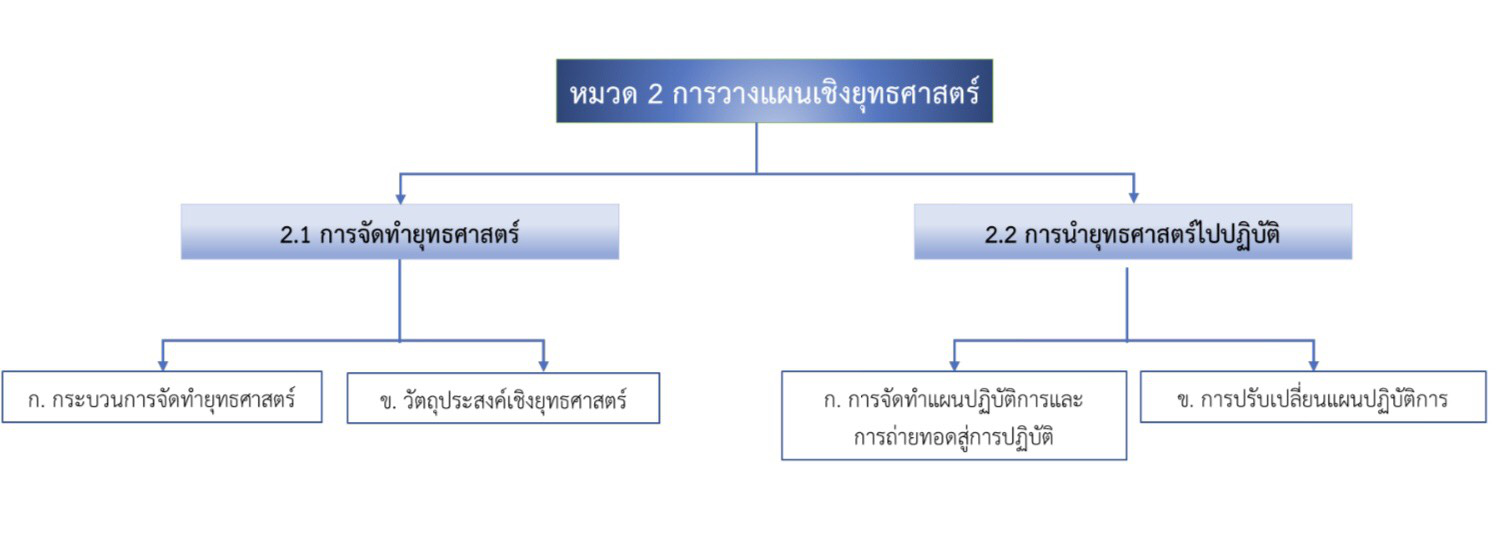 หมวด 2 ยุทธศาสตร์	ในหมวดยุทธศาสตร์ เป็นการตรวจประเมินวิธีการในการจัดทำวัตถุประสงค์เชิงยุทธศาสตร์และแผนปฏิบัติการของส่วนราชการ การนำไปปฏิบัติ การปรับเปลี่ยนเมื่อสถานการณ์เปลี่ยนไป ตลอดจนวิธีการวัดผลความก้าวหน้า2.1 การจัดทำยุทธศาสตร์: ส่วนราชการมีวิธีการอย่างไรในการจัดทำยุทธศาสตร์	ให้อธิบายวิธีการที่ส่วนราชการใช้ในการกำหนดยุทธศาสตร์ที่ให้ความสำคัญกับความท้าทายเชิงยุทธศาสตร์ และใช้ประโยชน์จากความได้เปรียบเชิงยุทธศาสตร์ รวมถึงการยกระดับความสามารถในการแข่งขัน ผลการดำเนินการโดยรวม และความสำเร็จในอนาคตให้อธิบายวิธีการที่ส่วนราชการตัดสินใจเรื่องระบบงานที่สำคัญ รวมทั้งสรุประบบงานที่สำคัญ วัตถุประสงค์เชิงยุทธศาสตร์ที่สำคัญของส่วนราชการและเป้าประสงค์ที่เกี่ยวข้องให้ส่วนราชการตอบคำถามต่อไปนี้ก. กระบวนการจัดทำยุทธศาสตร์(1) กระบวนการวางแผนยุทธศาสตร์	- ส่วนราชการมีวิธีการอย่างไรในการวางแผนยุทธศาสตร์ ขั้นตอนที่สำคัญของกระบวนการจัดทำยุทธศาสตร์มีอะไรบ้าง และผู้เกี่ยวข้องที่สำคัญมีใครบ้าง	- กรอบเวลาของการวางแผนระยะสั้นและระยะยาวคืออะไร ส่วนราชการมีวิธีการอย่างไรในการทำให้กระบวนการวางแผนเชิงยุทธศาสตร์มีความสอดคล้องกับกรอบเวลาดังกล่าว	กระบวนการวางแผนเชิงยุทธศาสตร์ได้คำนึงถึงความต้องการของส่วนราชการในด้านความคล่องตัว และความยืดหยุ่นในการปฏิบัติการ รวมทั้งสร้างโอกาสในการเปลี่ยนแปลง และการจัดลำดับความสำคัญของประเด็นในการริเริ่มเปลี่ยนแปลงอย่างไร(2) นวัตกรรม	- กระบวนการจัดทำยุทธศาสตร์ของส่วนราชการมีการกระตุ้นให้เกิดนวัตกรรม และมีการบูรณาการกับนวัตกรรมอย่างไร	- ส่วนราชการมีวิธีกรอย่างไรในการกำหนดโอกาสเชิงยุทธศาสตร์	- โอกาสเชิงยุทธศาสตร์ที่สำคัญของส่วนราชการคืออะไร (*)(3) การวิเคราะห์และกำหนดยุทธศาสตร์	- ส่วนราชการมีวิธีการอย่างไรในการรวบรวมและวิเคราะห์ข้อมูล และพัฒนาสารสนเทศที่เกี่ยวกับองค์ประกอบสำคัญต่อไปนี้มาเป็นส่วนหนึ่งของกระบวนการวางแผนเชิงยุทธศาสตร์		- ความท้าทายเชิงยุทธศาสตร์ และความได้เปรียบเชิงยุทธศาสตร์		- ความเสี่ยงที่คุกคามต่อความสำเร็จในอนาคตของส่วนราชการ		- จุดด้อยที่อาจเกิดขึ้นในกระบวนการวางแผนเชิงยุทธศาสตร์และในสารสนเทศ		- ความสามารถของส่วนราชการในการนำแผนยุทธศาสตร์ไปปฏิบัติ		- การเปลี่ยนแปลงที่อาจเกิดขึ้นในสภาพแวดล้อมการกำกับดูแล และสภาพแวดล้อมทางธุรกิจภายนอกขององค์การ(4) ระบบงานและสมรรถนะหลักของส่วนราชการ	- ส่วนราชการมีวิธีการอย่างไรในการตัดสินใจเรื่องระบบงาน ระบบงานที่สำคัญของส่วนราชการมีอะไรบ้าง	- ส่วนราชการมีวิธีการอย่างไรในการตัดสินใจว่ากระบวนการใดจะดำเนินการโดยผู้ส่งมอบพันธมิตร และเครือข่ายความร่วมมือ การตัดสินใจเหล่านี้ได้คำนึงถึงสมรรถนะหลักของส่วนราชการ และสมรรถนะหลักของผู้ส่งมอบและพันธมิตรที่มีศักยภาพอย่างไร	- ส่วนราชการมีวิธีการอย่างไรในการกำหนดสมรรถนะหลักในอนาคตของส่วนราชการข. วัตถุประสงค์เชิงยุทธศาสตร์(5) วัตถุประสงค์เชิงยุทธศาสตร์ที่สำคัญ	- วัตถุประสงค์เชิงยุทธศาสตร์ที่สำคัญของส่วนราชการมีอะไรบ้าง ให้ระบุกรอบเวลาที่จะบรรลุวัตถุประสงค์ดังกล่าว เป้าประสงค์ที่สำคัญที่สุดของวัตถุประสงค์เชิงยุทธศาสตร์เหล่านั้นมีอะไรบ้าง	- การเปลี่ยนแปลงที่สำคัญ (ถ้ามี) ในด้านผลผลิตและบริการ ผู้รับบริการ และกลุ่มเป้าหมายผู้ส่งมอบและพันธมิตร และการปฏิบัติการที่ได้วางแผนไว้มีอะไรบ้างตารางแสดงประเด็นยุทธศาสตร์ เป้าประสงค์ กรอบเวลาที่จะบรรลุวัตถุประสงค์เชิงยุทธศาสตร์และวัตถุประสงค์ของแผนยุทธศาสตร์ระบบสุขภาพจังหวัดมหาสารคาม ปี 2564(6) การพิจารณาวัตถุประสงค์เชิงยุทธศาสตร์	- วัตถุประสงค์เชิงยุทธศาสตร์ของส่วนราชการสามารถตอบประเด็นต่อไปนี้อย่างไร		- ตอบสนองความท้าทายเชิงยุทธศาสตร์ และใช้ประโยชน์จากความได้เปรียบเชิงยุทธศาสตร์		- ตอบสนองโอกาสในการสร้างนวัตกรรมในผลผลิตและบริการ		- ใช้ประโยชน์จากสมรรถนะหลักของส่วนราชการ และโอกาสในการสร้างสมรรถนะใหม่		- สร้างสมดุลระหว่างโอกาสและความท้าทายในระยะสั้นและระยะยาว		- สร้างความสมดุลของความต้องการของผู้มีส่วนได้ส่วนเสียที่สำคัญทั้งหมด2.2 การนำยุทธศาสตร์ไปปฏิบัติ: ส่วนราชการนำยุทธศาสตร์ไปปฏิบัติอย่างไร	ให้อธิบายวิธีกาแปลงวัตถุประสงค์เชิงยุทธศาสตร์ไปสู่แผนปฏิบัติการ ให้สรุปแผนปฏิบัติการวิธีการถ่ายทอดสู่การปฏิบัติ และตัววัดหรือตัวชี้วัดที่สำคัญในการติดตามความก้าวหน้า รวมทั้งคาดการณ์ผลการดำเนินการในอนาคตของตัววัดหรืตัวชี้วัดเหลานี้กับค่าเทียบเคียงที่สำคัญให้ส่วนราชการตอบคำถามต่อไปนี้ก. การจัดทำแผนปฏิบัติการและการถ่ายทอดสู่การปฏิบัติ(7) การจัดทำแผนปฏิบัติการ	- ส่วนราชการมีวิธีการอย่างไรในการจัดทำแผนปฏิบัติการ แผนปฏิบัติการที่สำคัญทั้งระยะสั้นและระยะยาวของส่วนราชการมีอะไรบ้าง และแผนดังกล่าวมีความสัมพันธ์กับวัตถุประสงค์เชิงยุทธศาสตร์ของส่วนราชการอะไรบ้าง(8) การนำแผนปฏิบัติการไปปฏิบัติ	- ส่วนราชการมีวิธีการอย่างไรในการถ่ายทอดแผนปฏิบัติการสู่กรปฏิบัติทั่วทั้งส่วนราชการไปยังบุคลากรผู้ส่งมอบ พันธมิตร และเครือข่ายความร่วมมือที่สำคัญเพื่อให้มั่นใจว่าส่วนราชการบรรลุวัตถุประสงค์เชิงยุทธศาสตร์ที่สำคัญ	- ส่วนราชการมีวิธีกรอย่างไรเพื่อทำให้มั่นใจว่าผลการดำเนินการที่สำคัญตามแผนปฏิบัติการจะประสบผลสำเร็จตามวัตถุประสงค์ที่ตั้งไว้(9) การจัดสรรทรัพยากร	- ส่วนราชการทำอย่างไรให้มั่นใจว่าทรัพยากรด้านงบประมาณและด้านอื่น ๆ มีพร้อมใช้ในการสนับสนุนแผนปฏิบัติกรจนประสบความสำเร็จและบรรลุพันธะผูกพันในปัจจุบันส่วนราชการมีวิธีการจัดสรรทรัพยากรเหล่นี้อย่างไรเพื่อสนับสนุนแผนปฏิบัติการ	- ส่วนราชการจัดการความเสี่ยงด้านการเงินและด้านอื่นที่เกี่ยวข้องกับแผนดังกล่าวอย่างไรเพื่อทำให้เกิดความมั่นใจถึงความสำเร็จของส่วนราชการ(10) แผนกลยุทธ์ด้านบุคคลกรที่ทำให้ยุทธศาสตร์เป็นไปได้	- แผนกลยุทธ์ด้านบุคคลกรที่ทำให้ยุทธศาสตร์เป็นไปได้ที่สำคัญที่สนับสนุนวัตถุประสงค์เชิงยุทธศาสตร์และแผนปฏิบัติการระยะสั้นและระยะยาวมี อะไรบ้าง แผนดังกล่าวได้คำนึงถึงผลกระทบต่อบุคลากร และความเปลี่ยนแปลงที่อาจเกิดขึ้นเกี่ยวข้องกับความต้องการด้าน ขีดความสามารถและอัตรากำลังบุคลากรอย่างไร(11) ตัววัดผลการดำเนินการ	- ตัววัดหรือตัวชี้วัดผลกรดำเนินการที่สำคัญ ที่ใช้ติดตามความสำเร็จและประสิทธิผลของแผนปฏิบัติการมีอะไรบ้าง	- ส่วนราชการมีวิธีการอย่างไรเพื่อทำให้มั่นใจว่าระบบการวัดผลโดยรวมของแผนปฏิบัติการเสริมให้ส่วนราชการมุ่งไปในแนวทางเดียวกัน(12) การคาดการณ์ผลการดำเนินการ	- การคาดการณ์ผลการดำเนินการตามกรอบเวลาของการวางแผนทั้งระยะสั้นและระยะยาวของส่วนราชการตามตัววัดหรือตัวชี้วัดผลการดำเนินการที่สำคัญที่ระบุไว้ในข้อ 2.2 ก (11) มีอะไรบ้าง	- ผลการดำเนินการที่คาดการณ์ไว้ของตัววัดหรือตัวชี้วัดเหล่นี้เป็นอย่างไรเมื่อเปรียบเทียบกับผลที่คาดการณ์ของคู่แข่ง/คู่เทียบหรืของส่วนราชการในระดับที่เทียบเคียงกันได้ และเมื่อเปรียบเทียบกับค่าเทียบเคียงที่สำคัญ	- ส่วนราชการจะทำอย่างไรหากพบว่ามีความแตกต่างเมื่อเปรียบเทียบกับคู่แข่งคู่เทียบ หรือกับส่วนราชการในระดับที่เทียบเคียงกันได้ข. การปรับเปลี่ยนแผนปฏิบัติการ(13) การปรับเปลี่ยนแผนการปฏิบัติการ	- ไนกรณีที่สถานการณ์บังคับให้ต้องปรับแผน ส่วนราชการมีวิธีการอย่างไรในการปรับแผนและนำแผนปฏิบัติการใหม่ไปปฏิบัติได้โดยอย่างรวดเร็วCategory : หมวด 2 การวางแผนเชิงยุทธศาสตร์Category : หมวด 2 การวางแผนเชิงยุทธศาสตร์Item: 2.1 การจัดทำยุทธศาสตร์Item: 2.1 การจัดทำยุทธศาสตร์No. ก. กระบวนการจัดทำยุทธศาสตร์No. ก. กระบวนการจัดทำยุทธศาสตร์Question 1. กระบวนการวางแผนยุทธศาสตร์Question 1. กระบวนการวางแผนยุทธศาสตร์A : Approach แนวทางสำนักงานสาธารณสุขอำเภอวาปีปทุมได้จัดทำแผนยุทธศาสตร์ระบบสุขภาพจังหวัดมหาสารคาม โดยมีขั้นตอนในการจัดทำแผนยุทธศาสตร์ คือ	1. การสรุปผลการดำเนินงานตามแผนยุทธศาสตร์ระบบสุขภาพจังหวัดมหาสารคาม ปี 2563 และตัวชี้วัดการดำเนินงาน ปี 2563 ของสำนักงานสาธารณสุขจังหวัดมหาสารคาม	2. การรับนโยบายการดำเนินงานปี 2564 จากนายแพทย์สาธารณสุขจังหวัดมหาสารคาม (นายแพทย์ภาคี ทรัพย์พิพัฒน์) เมื่อวันที่ 26 ตุลาคม 2563 	3. การวิเคราะห์แผนยุทธศาสตร์ชาติ ระยะ 20 ปี ด้านสาธารณสุข (พ.ศ.2561-2580) ที่กระทรวงสาธารณสุขประกาศเพื่อเป็นแนวทางในการดำเนินงานของหน่วยงานด้านสาธารณสุขในการพัฒนาระบบสุขภาพ เพื่อให้สอดรับกับนโยบายในระดับชาติ รวมไปถึงการปฏิรูปประเทศและปฏิรูประบบสุขภาพไปสู่ความเป็นประเทศไทย 4.0 เพื่อกำหนดกรอบและทิศทางการทำงานของกระทรวงสาธารณสุขในอนาคต โดยมีเป้าหมาย “ประชาชนสุขภาพดี เจ้าหน้าที่มีความสุข ระบบสุขภาพยั่งยืน” อีกทั้งได้มีการทบทวนแผนยุทธศาสตร์ชาติ ระยะ 20 ปี 
(ด้านสาธารณสุข) ให้มีความสอดคล้องและเชื่อมโยงกับแผนยุทธศาสตร์ชาติ ระยะ 20 ปี (พ.ศ. 2561 - 2580) แผนพัฒนาเศรษฐกิจแห่งชาติ ฉบับที่ 12 
(พ.ศ. 2560 - 2564) นโยบายประเทศไทย 4.0 เป้าหมายการพัฒนาที่ยั่งยืนขององค์การสหประชาชาติ (Sustainable Development Goals: SDGs) กระทรวงสาธารณสุขกำหนดวิสัยทัศน์ คือ เป็นองค์กรหลักด้านสุขภาพที่รวมพลังสังคมเพื่อประชาชนสุขภาพดี มีพันธกิจ คือ พัฒนาและอภิบาลระบบสุขภาพอย่างมีส่วนร่วมและยั่งยืน มี 3 เป้าหมาย ประกอบด้วย (1) ประชาชนสุขภาพดี (2) เจ้าหน้าที่มีความสุข และ (3) ระบบสุขภาพยั่งยืน โดยแผนยุทธศาสตร์นี้ประกอบด้วยยุทธศาสตร์ความเป็นเลิศ 4 ด้าน ของกระทรวงสาธารณสุข คือ 1) ส่งเสริมสุขภาพ ป้องกันโรค และคุ้มครองผู้บริโภคเป็นเลิศ (Promotion Prevention & Protection Excellence) 2) บริการเป็นเลิศ (Service Excellence) 3) บุคลากรเป็นเลิศ (People Excellence) และ 4) บริหารเป็นเลิศด้วยธรรมาภิบาล (Governance Excellence) มีแผนงาน/โครงการรวมทั้งสิ้น 15 แผนงาน 45 โครงการ โดยแบ่งออกเป็น 4 ระยะๆ ละ  5 ปี คือ ระยะที่ 1 ในช่วงปี 2560-2564 เป็นการปฏิรูประบบ ระยะที่ 2 ในช่วงปี 2565-2569 เป็นช่วงการสร้างความเข้มแข็ง ระยะที่ 3 ในช่วงปี 2570-2574 เป็นช่วงสู่ความยั่งยืน และ ระยะที่ 4 ในช่วงปี 2575-2579 ต้องเป็น 1 ใน 3 ของเอเชีย ซึ่งในระยะที่ 1 
(ปี 2560-2564)  กระทรวงสาธารณสุขกำหนดให้มี 15 แผนงาน 45 โครงการที่ประกาศให้มีการดำเนินการและมีตัวชี้วัดความสำเร็จจำนวน 111 ตัวชี้วัด	4. การวิเคราะห์แผนยุทธศาสตร์กระทรวงสาธารณสุข ประจำปีงบประมาณ พ.ศ. 2564 ภายใต้แผนยุทธศาสตร์ชาติระยะ 20 ป (ด้านสาธารณสุข)  ที่กระทรวงสาธารณสุขได้วางกรอบแนวคิดให้มีความเชื่อมโยงกับแผนยุทธศาสตร์ชาติ ระยะ 20 ป แผนปฏิรูปประเทศด้านสาธารณสุข แผนพัฒนาเศรษฐกิจและสังคมแห่งชาติ ฉบับที่ 12 ประเทศไทย 4.0 นโยบายรัฐบาล การปฏิรูปด้านสาธารณสุข ปรัชญาเศรษฐกิจพอเพียง แผนพัฒนาสุขภาพแห่งชาติ ฉบับที่ 12 โดยแผนยุทธศาสตร์กระทรวงสาธารณสุข ประจำปีงบประมาณ พ.ศ. 2564 สอดคลองกับการจัดลำดับความสำคัญภายใต้แผนยุทธศาสตร์ชาติระยะ 20 ป (ด้านสาธารณสุข) ซึ่งแบงออกเปน 4 ระยะ และในแตละระยะมีจุดเน้นแตกต่างกันไป โดยในระยะ 5 ปแรก (พ.ศ. 2560 – 2564) คือ การมุงปฏิรูประบบสุขภาพ เน้นปรับเปลี่ยนโครงสรางระบบบริหารจัดการที่ยังเปนอุปสรรคตอการพัฒนาอีกครั้ง รวมถึงการวางพื้นฐานระบบสุขภาพใหม เชน การวางระบบการแพทยปฐมภูมิที่มีแพทยเวชศาสตรครอบครัว เพื่อดูแลผูปวยอยางบูรณาการ ลดคาใชจายของระบบสุขภาพในระยะยาว การปรับระบบหลักประกันสุขภาพเพื่อลดความเหลื่อมล้ำของแตละกองทุน	5. การวิเคราะห์นโยบายของกระทรวงสาธารณสุข ที่กำหนดวิสัยทัศน์ของแผนยุทธศาสตร์กระทรวงสาธารณสุข ประจำปีงบประมาณ พ.ศ. 2564 คือ    เป็นองค์กรหลักด้านสุขภาพที่รวมพลังสังคมเพื่อประชาชนสุขภาพดี มีพันธกิจ คือ พัฒนาและอภิบาลระบบสุขภาพอย่างมีส่วนร่วมและยั่งยืน มี 3 เป้าหมาย ประกอบด้วย (1) ประชาชนสุขภาพดี (2) เจ้าหน้าที่มีความสุข และ (3) ระบบสุขภาพยั่งยืน โดยแผนยุทธศาสตรนี้ประกอบดวยยุทธศาสตรความเปนเลิศ 4 ด้าน คือ 1) ดานสงเสริมสุขภาพปองกันโรค และคุมครองผูบริโภคเปนเลิศ (Promotion Prevention & Protection Excellence) 2) ดานบริการเป็นเลิศ (Service Excellence) 3) ดานบุคลากรเปนเลิศ (People Excellence) และ 4) บริหาร
เปนเลิศดวยธรรมาภิบาล (Governance Excellence) รวมทั้งหมด 15 แผนงาน 40 โครงการ และ 75 ตัวชี้วัด พร้อมทั้งได้จัดทำคำรับรองการปฏิบัติราชการกระทรวงสาธารณสุข (Performance Agreement) ปีงบประมาณ พ.ศ.2564 จำนวน 9 เรื่องสำคัญ คือ (1) ระบบสุขภาพปฐมภูมิเข้มแข็ง (2) เศรษฐกิจสุขภาพ(3) สมุนไพร กัญชา กัญชง (4) สุขภาพดีวิถีใหม่ (5) COVID-19 (6) หน่วยบริการก้าวหน้า (7) ดูแลสุขภาพแบบองค์รวม (8) ธรรมาภิบาล  โปร่งใส และ (9) องค์กรแห่งความสุข	6. การวิเคราะห์แผนพัฒนาจังหวัดมหาสารคาม พ.ศ.2561 – 2565 ได้กำหนดวิสัยทัศน์จังหวัดมหาสารคาม คือ “เป็นแหล่งผลิตสินค้าเกษตรและอาหารคุณภาพ ศูนย์กลางบริการทางการศึกษาและวัฒนธรรม ประชาชนมีคุณภาพชีวิตที่ดี” ประกอบด้วย 4 พันธกิจ โดยพันธกิจที่ 4 คือ เสริมสร้างและพัฒนาคุณภาพชีวิตของประชาชน ทั้งด้านสุขภาพกายและสุขภาพจิตมีความปลอดภัยในชีวิตและทรัพย์สิน เป็นสังคมเข้มแข็งและได้รับบริการพื้นฐานอย่างเท่าเทียมและทั่วถึง 
มีเป้าประสงค์รวมที่ 4 คือ ประชาชนมีคุณภาพชีวิตที่ดี ประกอบด้วย 4 ประเด็นยุทธศาสตร์ โดยประเด็นยุทธศาสตร์ ที่ 4 คือ พัฒนาคุณภาพชีวิตของประชาชน 
สู่สังคมรู้รักสามัคคี เทิดทูนสถาบันของชาติ เอื้ออาทรและสมานฉันท์ มีกลยุทธ์ที่ 1 คือ ส่งเสริมการมีส่วนร่วมในการพัฒนาคุณภาพชีวิต	7. การยกร่างแผนยุทธศาสตร์ระบบสุขภาพจังหวัดมหาสารคาม ปี 2564 และตัวชี้วัดการดำเนินงาน ปี 2564 โดยการประชุมเตรียมการเมื่อวันที่ 14-16 ตุลาคม 2563 ประชุมทบทวนความสอดคล้องกับแผนยุทธศาสตร์ชาติ ระยะ 20 ปี ด้านสาธารณสุข (พ.ศ.2560-2579) ระยะที่ 1 (ปี 2560-2564) ใน 15 แผนงาน 47 โครงการ 132 ตัวชี้วัด ทบทวนความสอดคล้องกับแผนยุทธศาสตร์กระทรวงสาธารณสุข ประจำปีงบประมาณ พ.ศ. 2564 ใน 15 แผนงาน 45 โครงการ 75 ตัวชี้วัด ทบทวนความสอดคล้องกับคำรับรองการปฏิบัติราชการกระทรวงสาธารณสุข (Performance Agreement) ปีงบประมาณ พ.ศ.2564 จำนวน 9 เรื่องสำคัญ และทบทวนความสอดคล้องกับปัญหาสุขภาพที่สำคัญของจังหวัดมหาสารคามที่จำเป็นต้องดำเนินงานต่อเนื่องในปี 2562-2564 ของปัญหาสุขภาพ 10 อันดับแรกของจังหวัดมหาสารคามที่ดำเนินมาตั้งแต่ปี 2563 คือ (1) NCD/stroke /STEMI/CKD (2) พัฒนาการ/IQ/EQ เด็ก (3) การติดเชื้อของระบบทางเดินหายใจส่วนล่าง (4) การติดเชื้อในกระแสเลือด 
(5) อุบัติเหตุทางถนน (6) โรคพยาธิใบไม้ตับ มะเร็งท่อน้ำดีและตับแข็ง (7) วัณโรค (8) มะเร็งปอด (9) การจมน้ำ และ (10) โรคมะเร็งเต้านม พร้อมทั้งสอดคล้องกับผลการดำเนินงานสาธารณสุขของจังหวัดมหาสารคามในรอบปี 2563 ที่ผ่านมาที่ยังไม่บรรลุเป้าหมายที่กำหนด 	8. การกำหนดแผนงานหลักที่สอดคล้องตามเป้าประสงค์และตัวชี้วัด และกำหนดผู้รับผิดชอบที่ชัดเจน โดยได้มอบหมายให้มีผู้รับผิดชอบแผนงานและตัวชี้วัดการดำเนินงาน พร้อมทั้งจัดทำนิยามตัวชี้วัดและจัดทำแนวทางดำเนินงานของปีงบประมาณ 2564 ทั้ง 15 แผนงาน 47 โครงการ 132 ตัวชี้วัด โดยให้วิเคราะห์ความสอดคล้องของนโยบายที่เกี่ยวข้องและผลการดำเนินงานที่ผ่านมาด้วย	9. การรับรองแผนยุทธศาสตร์ระบบสุขภาพจังหวัดมหาสารคาม ปี 2564 และตัวชี้วัดการดำเนินงาน ปี 2564 ในการประชุมคณะกรรมการวางแผนประเมินผลสาธารณสุขของจังหวัดมหาสารคาม (กวป.) พร้อมทั้งการรับฟังข้อเสนอแนะเพิ่มเติมต่อแผนยุทธศาสตร์ระบบสุขภาพจังหวัดมหาสารคาม ปี 2564 และตัวชี้วัดการดำเนินงาน ปี 2564 แต่ยังขาดกลุ่มผู้รับบริการ   
ผู้มีส่วนได้ส่วนเสีย เพื่อหาความต้องการยุทธศาสตร์ (stakeholder strategic Needs) และนำความต้องการที่ได้มาใช้เป็นข้อมูลในการจัดทำแผนยุทธศาสตร์	10. การถ่ายทอดแผนยุทธศาสตร์ระบบสุขภาพจังหวัดมหาสารคาม ปี 2564 และตัวชี้วัดการดำเนินงาน ปี 2564 สู่การปฏิบัติในระดับอำเภอ ซึ่งเป็นการถ่ายทอดตัวชี้วัด/แนวทางดำเนินงานของปีงบประมาณ 2564 สู่การปฏิบัติในระดับจังหวัด-CUP–ตำบล โดยทำการถ่ายทอดแผนยุทธศาสตร์ระบบสุขภาพจังหวัดมหาสารคาม ปี 2564 และตัวชี้วัดการดำเนินงาน ปี 2564 ในจำนวน 15 แผนงาน 45 โครงการ 132 ตัวชี้วัด ให้สู่การปฏิบัติระดับจังหวัด-CUP–ตำบล ในวันที่ 26 ตุลาคม 2563	11. การจัดทำแผนปฏิบัติการปีงบประมาณ 2564 ในกลุ่มงานของสำนักงานสาธารณสุขอำเภอวาปีปทุม และในทุก CUP ที่สอดคล้องกับแผนยุทธศาสตร์หน่วยงาน และอยู่ในกรอบงบประมาณของ Planfin ปี 2564 พร้อมทั้งให้บูรณาการยุทธศาสตร์ที่ 1 ส่งเสริมสุขภาพ ป้องกันโรคและคุ้มครองผู้บริโภคเป็นเลิศ (Prevention Promotion & Protection Excellence) ด้วยงบประมาณกองทุนหลักประกันสุขภาพในระดับท้องถิ่นหรือพื้นที่ปี 2564 หรืองบประมาณอื่นๆ ในระดับพื้นที่ ให้ตอบสนองปัญหาด้านการสร้างเสริมสุขภาพป้องกันโรคในระดับตำบลเรียงตามลำดับความสำคัญเร่งด่วน 	12. การจัดทำคำรับรองการปฏิบัติราชการ ระหว่างนายแพทย์สาธารณสุขจังหวัดกับผู้บริหารระดับ CUP และสาธารณสุขอำเภอกับผู้อำนวยการโรงพยาบาลส่งเสริมสุขภาพตำบล เพื่อถ่ายทอดตัวชี้วัดสู่ระดับบุคคลในหน่วยงาน ซึ่งเป็นการขับเคลื่อนแผนยุทธศาสตร์ระบบสุขภาพจังหวัดสู่การปฏิบัติในระดับอำเภอและกลุ่มงานให้มีประสิทธิภาพที่ดีD : Deployment   การถ่ายทอดเพื่อนำไปปฏิบัติ	สำนักงานสาธารณสุขอำเภอวาปีปทุมได้จัดทำการถ่ายทอดแผนยุทธศาสตร์ระบบสุขภาพจังหวัดมหาสารคาม ปี 2564 และตัวชี้วัดการดำเนินงาน ปี 2564 สู่การปฏิบัติในระดับตำบล ซึ่งเป็นการถ่ายทอดตัวชี้วัด/แนวทางดำเนินงานของปีงบประมาณ 2564 สู่การปฏิบัติในระดับตำบลครบครบทุกตำบล โดยทำการถ่ายทอดแผนยุทธศาสตร์ระบบสุขภาพจังหวัดมหาสารคาม ปี 2564 และตัวชี้วัดการดำเนินงาน ปี 2564 ครอบคลุมใน 15 แผนงาน 45 โครงการ 132 ตัวชี้วัด สู่การปฏิบัติระดับ CUP ตำบล– ครบทุกตำบล ในวันที่ ๖ พฤศจิกายน 2563L : Learning         การเรียนรู้	สำนักงานสาธารณสุขอำเภอวาปีปทุม จัดให้เกิดการเรียนรู้โดยการชี้แจงวิธีการวางแผนยุทธศาสตร์ ขั้นตอนที่สำคัญของกระบวนการจัดทำยุทธศาสตร์เพื่อให้ระดับอำเภอ/CUP ได้จัดทำแผนยุทธศาสตร์สุขภาพระดับอำเภอตามบริบทของแต่ละอำเภอแล้วจัดแผนปฏิบัติการเพื่อให้ นพ.สสจ.อนุมัติให้ทันในเดือนธันวาคม แต่ยังไม่มีการจัดประชุมถอดบทเรียนผู้ประสานแผนฯระดับจังหวัดและระดับอำเภอ เพื่อวิเคราะห์กระบวนการจัดทำแผนยุทธศาสตร์ฯ และปัญหาอุปสรรคในแต่ปีที่ผ่านมา มีการนำผลการวิเคราะห์มาปรับปรุงกระบวนการจัดทำแผนฯ ในปีงบประมาณให้เกิดการเรียนรู้การจัดทำแผนยุทธศาสตร์ระบบสุขภาพจังหวัดอย่างต่อเนื่องI : Integration การบูรณาการ	สำนักงานสาธารณสุขอำเภอวาปีปทุมมีการบูรณาการแผนยุทธศาสตร์ระบบสุขภาพจังหวัดในยุทธศาสตร์ที่ 1 ส่งเสริมสุขภาพ ป้องกันโรคและคุ้มครองผู้บริโภคเป็นเลิศ (Prevention Promotion & Protection Excellence) ด้วยงบประมาณกองทุนหลักประกันสุขภาพในระดับท้องถิ่นหรือพื้นที่ปี 2564 หรืองบประมาณอื่นๆ ในระดับพื้นที่ ให้ตอบสนองปัญหาด้านการสร้างเสริมสุขภาพป้องกันโรคในระดับตำบล แต่ยังขาดการรายงานที่เป็นระบบ  จุดแข็ง	การถ่ายทอดแผนยุทธศาสตร์ระบบสุขภาพจังหวัดมหาสารคาม ปี 2564 และตัวชี้วัดการดำเนินงาน ปี 2564 สู่การปฏิบัติในระดับตำบล เป็นการถ่ายทอดตัวชี้วัด/แนวทางดำเนินงานของปีงบประมาณ 2564 สู่การปฏิบัติในระดับ CUP–ตำบลครบทุกตำบล โดยทำการถ่ายทอดแผนยุทธศาสตร์ระบบสุขภาพจังหวัดมหาสารคาม ปี 2564 และตัวชี้วัดการดำเนินงาน ปี 2564 ครอบคลุมใน 15 แผนงาน 47 โครงการ 132 ตัวชี้วัดสู่การปฏิบัติ CUP– ครบทุกตำบล จุดอ่อน	1. การจัดทำมาตรฐานการปฏิบัติงานในการจัดทำแผนยุทธศาสตร์ระบบสุขภาพ (SOP) ซึ่งกระบวนการจัดทำมาตรฐานการปฏิบัติงานในการจัดทำแผนยุทธศาสตร์ระบบสุขภาพ มีการปรับเปลี่ยนให้เหมาะสมกับปัจจัยภายในและภายนอกที่มีการเปลี่ยนแปลง เช่น นโยบายผู้บริหาร รูปแบบการจัดสรรงบประมาณ 	2. การรับฟังข้อเสนอแนะเพิ่มเติมต่อแผนยุทธศาสตร์ระบบสุขภาพจังหวัดมหาสารคาม ปี 2564 และตัวชี้วัดการดำเนินงาน ปี 2564 ในกลุ่มผู้รับบริการและผู้มีส่วนได้ส่วนเสียเพื่อหาความต้องการเชิงยุทธศาสตร์ (stakeholder strategic Needs) และนำความต้องการที่ได้มาใช้เป็นข้อมูลในการจัดทำแผนยุทธศาสตร์ ยังไม่ครบถ้วนทุกกลุ่ม 	3. การบูรณาการแผนยุทธศาสตร์ระบบสุขภาพจังหวัดในยุทธศาสตร์ที่ 1 ส่งเสริมสุขภาพ ป้องกันโรคและคุ้มครองผู้บริโภคเป็นเลิศ (Prevention Promotion & Protection Excellence) ด้วยงบประมาณกองทุนหลักประกันสุขภาพในระดับท้องถิ่นหรือพื้นที่ปี 2564 หรืองบประมาณอื่นๆ ในระดับพื้นที่ ให้ตอบสนองปัญหาด้านการสร้างเสริมสุขภาพป้องกันโรคในระดับตำบล แต่ยังไม่มีระบบรายงานผลและการประเมินประสิทธิผลและประสิทธิภาพของการบูรณาการดังกล่าวCategory : หมวด 2 การวางแผนเชิงยุทธศาสตร์Category : หมวด 2 การวางแผนเชิงยุทธศาสตร์Item: 2.1 การจัดทำยุทธศาสตร์Item: 2.1 การจัดทำยุทธศาสตร์No. ก. กระบวนการจัดทำยุทธศาสตร์No. ก. กระบวนการจัดทำยุทธศาสตร์Question 2. นวัตกรรมQuestion 2. นวัตกรรมA : Approach แนวทางสำนักงานสาธารณสุขอำเภอวาปีปทุม เป็นหน่วยงานที่มีโอกาสเชิงยุทธศาสตร์ที่สนับสนุนการสร้างนวัตกรรมเพราะเป็นอำเภอ ที่สนับสนุนงานวิจัย  งานวิชาการ ซึ่งสอดคล้องกับแนวทางของสำนักงานสาธารณสุขจังหวัดมหาสารคามที่มีผลงานวิชาการดีเด่นของกระทรวงสาธารณสุขมากเป็นอันดับ 1-3 ของประเทศมาแล้ว 5 ปี และเป็นจังหวัดที่ส่งผลงานวิชาการมีจำนวนมากและได้คัดเลือกให้นำเสนอจำนวนมากเป็นลำดับ 1-3 ของประเทศมาแล้ว 5 ปี  โดยสำนักงานสาธารณสุขอำเภอวาปีปทุม มีการสร้างสภาพแวดล้อมที่สนับสนุนการสร้างนวัตกรรม ดังนี้ (1) สำนักงานสาธารณสุขอำเภอวาปีปทุม ดำเนินการตาม กล่าวคือ ตัวชี้วัดในแผนยุทธศาสตร์ระบบสุขภาพจังหวัดมหาสารคาม ปี 2564 และตัวชี้วัดการดำเนินงาน ปี 2564 ในแผนงานการพัฒนางานวิจัยและนวัตกรรมด้านสุขภาพ 
ที่กำหนดตัวชี้วัด 4 ตัว คือ ร้อยละผลงานวิจัย/R2R ด้านสุขภาพที่ให้หน่วยงานต่างๆนำไปใช้ประโยชน์ (ร้อยละ 60) ร้อยละของงบประมาณด้านการวิจัยและพัฒนา ไม่น้อยกว่าร้อยละ 1.5 ของงบประมาณทั้งหมด จำนวนนวัตกรรมที่คิดค้นใหม่ เทคโนโลยีสุขภาพหรือพัฒนาต่อยอดการให้บริการด้านสุขภาพ (CUP ละ 5 เรื่อง) และจำนวนงานวิจัยสมุนไพร/งานวิจัยการแพทย์แผนไทยและการแพทย์ทางเลือกที่นำมาใช้จริงทางการแพทย์หรือการตลาด (วิจัยเชิงคลินิก อำเภอละ 1 เรื่อง) โดยดำเนินการพัฒนางานวิจัย ที่เน้นการพัฒนากระบวนการดำเนินงานปกติให้เป็นนวัตกรรมเชิงกระบวนการ และส่งเสริมให้หน่วยบริการพัฒนานวัตกรรมจากการปฏิบัติงานในหน้าที่ปกติ (2) สำนักงานสาธารณสุขอำเภอวาปีปทุมจัดเวทีนำเสนอวิชาการและเวทีแลกเปลี่ยนเรียนรู้งานวิชาการระดับอำเภอ จังหวัดเป็นประจำทุกปี (ยกเว้นปี 2563 ติดสถานการณ์ COVID-19) 	(3) สำนักงานสาธารณสุขอำเภอวาปีปทุมส่งเสริมและสนับสนุนให้บุคลากรในทุกระดับนำเสนอผลงานวิชาการ/นวัตกรรมในเวทีวิชาการระดับเขต ประเทศ (4) สำนักงานสาธารณสุขอำเภอวาปีปทุมกำหนดให้การได้นำเสนอผลงาน และการได้รับรางวัลวิชาการ/นวัตกรรมในระดับจังหวัด เขต ประเทศเป็นผลการปฏิบัติราชการประจำปีของหน่วยงานในการควบคุมกำกับมาตั้งแต่ปี 2551 เป็นต้นมาจนถึงปัจจุบัน 		(5) สำนักงานสาธารณสุขอำเภอวาปีปทุม สนับสนุนให้บุคลากรนำผลงานเพื่อรองรับกับระบบวารสารวิชาการสำนักงานสาธารณสุขอำเภอจังหวัดมหาสารคามที่เป็นแหล่งตีพิมพ์เพื่อเผยแพร่ผลงานวิชาการ งานวิจัยและนวัตกรรมตั้งแต่ปี 2561 ปีละ 2 ฉบับD : Deployment   การถ่ายทอดเพื่อนำไปปฏิบัติ	สำนักงานสาธารณสุขอำเภอวาปีปทุม ได้นำแนวทางการสร้างสภาพแวดล้อมที่สนับสนุนการสร้างนวัตกรรม และวิชาการ ถ่ายทอดสู่การดำเนินงานครอบคลุมทุกหน่วยงานในการควบคุมกำกับ สสอ./22 รพ.สต.)L : Learning         การเรียนรู้	สำนักงานสาธารณสุขอำเภอวาปีปทุม จัดให้เกิดการเรียนรู้โดยการจัดเวทีนำเสนอ/ประกวดวิชาการระดับอำเภอและนำสู่ระดับจังหวัด รวมทั้งเวทีแลกเปลี่ยนเรียนรู้งานวิชาการ/นวัตกรรม/การปฏิบัติที่ดีระดับอำเภอ และสนับสนุนสู่ระดับจังหวัดจังหวัดทั้งในภาพรวม และภาพย่อยในแต่ละงานทุกปีI : Integration การบูรณาการสำนักงานสาธารณสุขอำเภอวาปีปทุมมีการบูรณาการในการสร้างสภาพแวดล้อมที่สนับสนุนการสร้างนวัตกรรม โดยกำหนดให้มีแผน กระบวนการ ข้อมูลและสารสนเทศ การสนับสนุนทรัพยากร การปฏิบัติการ เพื่อสนับสนุนเป้าประสงค์การสร้างนวัตกรรมจุดแข็ง1. นโยบายของผู้บริหารสนับสนุนให้เกิดการดำเนินการพัฒนางานทั้งระบบสู่การสร้างนวัตกรรม2. สำนักงานสาธารณสุขอำเภอวาปีปทุมมีโอกาสเชิงยุทธศาสตร์ที่สนับสนุนการสร้างนวัตกรรมสอดคล้องกับแนวทางของสำนักงานสาธารณสุขจังหวัดมหาสารคาม เนื่องเพราะเป็นจังหวัดที่มีผลงานวิชาการดีเด่นของกระทรวงสาธารณสุขมากเป็นอันดับ 1-3 ของประเทศมาแล้ว 5 ปี และเป็นจังหวัดที่ส่งผลงานวิชาการมีจำนวนมากและได้คัดเลือกให้นำเสนอจำนวนมากเป็นลำดับ 
1-3 ของประเทศมาแล้ว 5 ปี3. สำนักงานสาธารณสุขอำเภอวาปีปทุมมีการจัดทำบัญชีรายชื่อนวัตกรรม/วิชาการ และเผยแพร่ผ่านเวปไซต์หน่วยงาน เพื่อให้เจ้าหน้าที่ที่สนใจนำไปพัฒนาต่อยอดจนเกิดนวัตกรรม/ต่อยอดนวัตกรรม ที่สอดคล้องกับยุทธศาสตร์หน่วยงานจุดอ่อน1.สำนักงานสาธารณสุขอำเภอวาปีปทุมยังไม่มีกระบวนการประเมินผลนวัตกรรม/วิชาการต่อผลการดำเนินงานยุทธศาสตร์หน่วยงาน และนำผลมาปรับปรุงการดำเนินงานตามยุทธศาสตร์หน่วยงาน อย่างเป็นระบบทั่วทั้งองค์กร2.สำนักงานสาธารณสุขอำเภอวาปีปทุมยังไม่มีการกำหนดระบบงานอย่างชัดเจนที่ต้องพัฒนาระบบงานสู่การเกิดนวัตกรรมการดำเนินงานCategory : หมวด 2 การวางแผนเชิงยุทธศาสตร์Category : หมวด 2 การวางแผนเชิงยุทธศาสตร์Item: 2.1 การจัดทำยุทธศาสตร์Item: 2.1 การจัดทำยุทธศาสตร์No. ก. กระบวนการจัดทำยุทธศาสตร์No. ก. กระบวนการจัดทำยุทธศาสตร์Question 3. การวิเคราะห์และกำหนดยุทธศาสตร์Question 3. การวิเคราะห์และกำหนดยุทธศาสตร์A : Approach แนวทางสำนักงานสาธารณสุขอำเภอวาปีปทุม มีวิธีการรวบรวมและวิเคราะห์ข้อมูล และพัฒนาสารสนเทศที่เกี่ยวกับ (1) ความท้าทายเชิงยุทธศาสตร์และความได้เปรียบเชิงยุทธศาสตร์ (2) ความเสี่ยงที่คุกคามต่อความยั่งยืนของส่วนราชการ (3) จุดด้อยที่อาจเกิดขึ้นในกระบวนการวางแผนเชิงยุทธศาสตร์และในสารสนเทศ (4) ความสามารถของส่วนราชการในการนำแผนยุทธศาสตร์ไปปฏิบัติ มาเป็นส่วนหนึ่งของกระบวนการวางแผนเชิงยุทธศาสตร์ โดยมีวิธีการรวบรวมและวิเคราะห์ข้อมูล จากระบบข้อมูล HDC และ Cockpit เขตสุขภาพที่ 7  สำนักงานสาธารณสุขจังหวัดมหาสารคาม  โดยคณะกรรมการ CIO ของอำเภอ เป็นการวิเคราะห์ความท้าทายเชิงยุทธศาสตร์และความได้เปรียบเชิงยุทธศาสตร์ด้านผลการดำเนินงานในตัวชี้วัดสำคัญของแผนยุทธศาสตร์ระบบสุขภาพจังหวัดและเทียบเคียงผลการดำเนินงานกับอำเภอภายในจังหวัดและเทียบเคียงกับค่าเฉลี่ยภาพรวมระดับเขต  รวมถึงการใช้ข้อมูลดังกล่าววิเคราะห์ความเสี่ยงที่คุกคามต่อความยั่งยืนของส่วนราชการด้านการบรรลุผลตามเป้าหมายที่กำหนด และวิเคราะห์ว่าผลการดำเนินงานดังกล่าวมีจุดด้อยที่อาจเกิดขึ้นในกระบวนการวางแผนเชิงยุทธศาสตร์และในสารสนเทศประเด็นใดบ้าง แล้วเสนอเป็นข้อสั่งการในการดำเนินงานให้กับหน่วยงานในการควบคุมกำกับทุกหน่วย เพื่อเร่งดำเนินการให้บรรลุผลตามเป้าหมายที่กำหนดในตัวชี้วัดที่สำคัญ ซึ่งเสนอในการประชุม คปสอ.และประชุม ผอ.รพ.สต..ทุกเดือนส่วนวิธีการรวบรวมและวิเคราะห์ข้อมูลและพัฒนาสารสนเทศที่เกี่ยวกับความสามารถของส่วนราชการในการนำแผนยุทธศาสตร์ไปปฏิบัติใช้การวิเคราะห์แผนปฏิบัติการของรพ.สต. และแผนปฏิบัติการของทั้ง 22  รพ.สต. เป็นข้อมูลความสามารถของส่วนราชการในการนำแผนยุทธศาสตร์ไปปฏิบัติการครบถ้วนทุกแผนงานหลักหรือไม่  และใช้การนิเทศงานสาธารณสุขของสำนักงานสาธารณสุขจังหวัดเป็นกระบวนการวิเคราะห์ตรวจสอบว่าการปฏิบัติการเป็นไปตามแผนปฏิบัติการที่ได้รับอนุมัติอย่างครบถ้วนหรือไม่ D : Deployment   การถ่ายทอดเพื่อนำไปปฏิบัติสำนักงานสาธารณสุขอำเภอวาปีปทุม ได้นำวิธีการรวบรวมและวิเคราะห์ข้อมูล และพัฒนาสารสนเทศที่เกี่ยวกับ (1) ความท้าทายเชิงยุทธศาสตร์และความได้เปรียบเชิงยุทธศาสตร์ (2) ความเสี่ยงที่คุกคามต่อความยั่งยืนของส่วนราชการ 
(3) จุดด้อยที่อาจเกิดขึ้นในกระบวนการวางแผนเชิงยุทธศาสตร์และในสารสนเทศ 
(4) ความสามารถของส่วนราชการในการนำแผนยุทธศาสตร์ไปปฏิบัติ มาเป็นส่วนหนึ่งของกระบวนการวางแผนเชิงยุทธศาสตร์ โดยมีวิธีการรวบรวมและวิเคราะห์ข้อมูล จากระบบข้อมูล HDC และ Cockpit เขตสุขภาพที่ 7  และสสำนักงานสาธารณสุขจังหววัด  โดยคณะกรรมการ CIO ของหน่วยงานครอบคลุมทุกหน่วยงานในการควบคุมกำกับ (สสอ./22  รพ.สต.)L : Learning การเรียนรู้	สำนักงานสาธารณสุขอำเภอวาปีปทุม จัดให้เกิดการเรียนรู้โดยให้คณะกรรมการ CIO ของระดับอำเภอใช้กระบวนการของระดับจังหวัด ในการดำเนินงานสั่งการเพื่อการเร่งดำเนินงานในระดับ รพ.สต.ในการประชุม คปสอ.ทุกเดือน โดยให้การติดตามผลการดำเนินงานตัวชี้วัดสำคัญของแผนยุทธศาสตร์ระบบสุขภาพจังหวัดเป็นหัวข้อหนึ่งในการประชุม คปสอ.และส่งสรุปการประชุมรายงานนายแพทย์สาธารณสุขจังหวัดมหาสารคามทุกเดือนI : Integration การบูรณาการ	สำนักงานสาธารณสุขอำเภอวาปีปทุมมีการบูรณาการของการรวบรวมและวิเคราะห์ข้อมูล และพัฒนาสารสนเทศที่เกี่ยวกับ (1) ความท้าทายเชิงยุทธศาสตร์และความได้เปรียบเชิงยุทธศาสตร์ (2) ความเสี่ยงที่คุกคามต่อความยั่งยืนของส่วนราชการ (3) จุดด้อยที่อาจเกิดขึ้นในกระบวนการวางแผนเชิงยุทธศาสตร์และในสารสนเทศ 
(4) ความสามารถของส่วนราชการในการนำแผนยุทธศาสตร์ไปปฏิบัติ โดยกำหนดให้เป็นภารกิจหลักของกลุ่มงานพัฒนายุทธศาสตร์สาธารณสุข ให้มีแผน /กระบวนการ/ ข้อมูลและสารสนเทศ /การสนับสนุนทรัพยากรการปฏิบัติการ เพื่อสนับสนุนรวบรวมและวิเคราะห์ข้อมูล และพัฒนาสารสนเทศดังกล่าวจุดแข็ง	1. มีคณะกรรมการ CIO ของอำเภอวาปีปทุม  วิเคราะห์ผลการดำเนินงาน แล้วเสนอเป็นข้อสั่งการในการดำเนินงานให้กับหน่วยงานในการควบคุมกำกับทุกหน่วย เพื่อเร่งดำเนินการให้บรรลุผลตามเป้าหมายที่กำหนดในตัวชี้วัดที่สำคัญ 
ซึ่งเสนอในการประชุม  ผอ.รพ.สต.และ คปสอ..ทุกเดือนจุดอ่อน1. สำนักงานสาธารณสุขอำเภอวาปีปทุม ยังไม่มีการสรุปผลการรวบรวมและวิเคราะห์ข้อมูลและพัฒนาสารสนเทศที่เกี่ยวกับ (1) ความท้าทายเชิงยุทธศาสตร์และความได้เปรียบเชิงยุทธศาสตร์ (2) ความเสี่ยงที่คุกคามต่อความยั่งยืนของส่วนราชการ (3) จุดด้อยที่อาจเกิดขึ้น  ในกระบวนการวางแผนเชิงยุทธศาสตร์และในสารสนเทศ (4) ความสามารถของส่วนราชการในการนำแผนยุทธศาสตร์ไปปฏิบัติ อย่างเป็นระบบ	2. สำนักงานสาธารณสุขอำเภอวาปีปทุม ยังไม่มีกระบวนการประเมินผลการรวบรวมและวิเคราะห์ข้อมูล และพัฒนาสารสนเทศที่เกี่ยวกับ (1) ความท้าทายเชิงยุทธศาสตร์และความได้เปรียบเชิงยุทธศาสตร์ (2) ความเสี่ยงที่คุกคามต่อความยั่งยืนของส่วนราชการ (3) จุดด้อยที่อาจเกิดขึ้นในกระบวนการวางแผนเชิงยุทธศาสตร์และในสารสนเทศ (4) ความสามารถของส่วนราชการในการนำแผนยุทธศาสตร์ไปปฏิบัติ ต่อผลการดำเนินงานยุทธศาสตร์หน่วยงาน และนำผลการประเมินดังกล่าวมาปรับปรุงการดำเนินงานตามยุทธศาสตร์หน่วยงาน อย่างเป็นระบบ  ทั่วทั้งองค์กรCategory : หมวด 2 การวางแผนเชิงยุทธศาสตร์Category : หมวด 2 การวางแผนเชิงยุทธศาสตร์Item: 2.1 การจัดทำยุทธศาสตร์Item: 2.1 การจัดทำยุทธศาสตร์No. ก. กระบวนการจัดทำยุทธศาสตร์No. ก. กระบวนการจัดทำยุทธศาสตร์Question 4. ระบบงานและสมรรถนะหลักของส่วนราชการQuestion 4. ระบบงานและสมรรถนะหลักของส่วนราชการA : Approach แนวทางสำนักงานสาธารณสุขอำเภอวาปีปทุม มีวิธีในการตัดสินใจเรื่องระบบงาน คือ ใช้พันธกิจที่ถูกมอบหมายตามกฎหมายในการตัดสินใจกำหนดระบบงานที่สำคัญ ซึ่งระบบงานที่สำคัญของสำนักงานสาธารณสุขอำเภอวาปีปทุม มี 6 ระบบงานหลัก คือ 1) การจัดทำแผนยุทธศาสตร์ด้านสุขภาพในเขตพื้นที่อำเภอ 2) การดำเนินการและให้บริการด้านการแพทย์และการสาธารณสุขในเขตพื้นที่อำเภอ 3) การกำกับ ดูแล ประเมินผล และสนับสนุนการปฏิบัติงานของหน่วยงานสาธารณสุขในเขตพื้นที่อำเภอ เพื่อให้การปฏิบัติงานเป็นไปตามกฎหมาย มีการบริการสุขภาพที่มีคุณภาพและมีการคุ้มครองผู้บริโภคด้านสุขภาพ 4) การส่งเสริม สนับสนุน และประสานงานเกี่ยวกับงานสาธารณสุขในเขตพื้นที่อำเภอให้เป็นไปตามนโยบายกระทรวง 5) การพัฒนาระบบสารสนเทศ งานสุขศึกษา และการสื่อสารสาธารณะด้านสุขภาพ ในเขตพื้นที่อำเภอ 6) การปฏิบัติงานร่วมกับหรือสนับสนุนการปฏิบัติงานของหน่วยงานอื่นที่เกี่ยวข้องหรือที่ได้รับมอบหมาย เพื่อให้ระบบงานที่สำคัญทั้ง 6 ระบบงานตอบสนองต่อแผนยุทธศาสตร์ระบบสุขภาพจังหวัดมหาสารคามสำนักงานสาธารณสุขอำเภอวาปีปทุมคำนึงถึงบทบาทที่มอบหมายให้แต่ละกลุ่มงานและหน่วยงานในการควบคุมกำกับที่ต้องดำเนินการตามพันธกิจที่กฎหมายกำหนด สำหรับพันธมิตรสำนักงานสาธารณสุขอำเภอวาปีปทุมได้มอบหมายในกรณีที่พันธมิตรมีเจตนาร่วมดำเนินการกับสำนักงานสาธารณสุขอำเภอวาปีปทุมเท่านั้นสำนักงานสาธารณสุขอำเภอวาปีปทุมใช้วิธีการกำหนดสมรรถนะหลักในอนาคตโดยกำหนดตามพันธกิจที่ถูกมอบหมายตามกฎหมาย และความต้องการของผู้รับบริการและผู้มีส่วนได้ส่วนเสีย เพื่อมุ่งสู่งานบริการที่เป็นเลิศD : Deployment   การถ่ายทอดเพื่อนำไปปฏิบัติสำนักงานสาธารณสุขอำเภอวาปีปทุม ได้นำวิธีการตัดสินใจเรื่องระบบงาน คือ ใช้พันธกิจที่ถูกมอบหมายตามกฎหมายตัดสินใจระบบงานที่สำคัญ  รวมถึงการใช้ข้อมูลความต้องการของผู้รับบริการและผู้มีส่วนได้ส่วนเสียประกอบการกำหนดสมรรถนะหลักในอนาคต เพื่อมุ่งสู่งานบริการที่เป็นเลิศ ถ่ายทอดเพื่อนำไปเป็นแนวทางในการปฎิบัติของหน่วยงานในการควบคุมกำกับ ครอบคลุมทุกหน่วยงาน (สสอ./22 รพ.สต.)L : Learning         การเรียนรู้	สำนักงานสาธารณสุขอำเภอวาปีปทุม จัดให้เกิดการเรียนรู้การถ่ายทอดแนวทาง/วิธีการ ในการตัดสินใจกำหนดระบบงานที่สำคัญโดยใช้พันธกิจที่ถูกมอบหมายตามกฎหมายในการตัดสินใจกำหนดระบบงานที่สำคัญ โดยการมอบนโยบายของ นพ.สสจ.มค. และ สสอ.วาปีปทุม ถ่ายทอดลงสู่ รพ.สต. และติดตามผลการดำเนินงานตามระบบงานที่สำคัญของสำนักงานสาธารณสุขอำเภอวาปีปทุม (เฉพาะที่เร่งด่วน คือ PA) ใน ประชุม ผอ.รพ.สต..ทุกเดือน โดยให้ระดับอำเภอสรุปผลการดำเนินงานทุกตำบล และนำเสนอผลการดำเนินงานของระดับตำบล  (โดยการสุ่มจับสลาก) แล้ว บุคลากรที่รับผิดชอบระดับอำเภอที่รับผิดชอบเรื่องนั้นๆ สรุปผลการดำเนินงานภาพรวมระดับอำเภอ ทำให้เกิดการเรียนรู้ร่วมกันของระดับอำเภอในการดำเนินงานของ รพ.สต. อื่นๆ ในเรื่องเดียวกันสำนักงานสาธารณสุขอำเภอวาปีปทุม จัดให้เกิดการเรียนรู้การถ่ายทอดแนวทาง/วิธีการ ในการตัดสินใจกำหนดระบบงานที่สำคัญโดยใช้พันธกิจที่ถูกมอบหมายตามกฎหมายในการตัดสินใจกำหนดระบบงานที่สำคัญ โดยการมอบนโยบายของ นพ.สสจ.มค. และ สสอ.วาปีปทุม ถ่ายทอดลงสู่ รพ.สต. และติดตามผลการดำเนินงานตามระบบงานที่สำคัญของสำนักงานสาธารณสุขอำเภอวาปีปทุม (เฉพาะที่เร่งด่วน คือ PA) ใน ประชุม ผอ.รพ.สต..ทุกเดือน โดยให้ระดับอำเภอสรุปผลการดำเนินงานทุกตำบล และนำเสนอผลการดำเนินงานของระดับตำบล  (โดยการสุ่มจับสลาก) แล้ว บุคลากรที่รับผิดชอบระดับอำเภอที่รับผิดชอบเรื่องนั้นๆ สรุปผลการดำเนินงานภาพรวมระดับอำเภอ ทำให้เกิดการเรียนรู้ร่วมกันของระดับอำเภอในการดำเนินงานของ รพ.สต. อื่นๆ ในเรื่องเดียวกันI : Integration การบูรณาการ	สำนักงานสาธารณสุขอำเภอวาปีปทุม จัดให้เกิดการการบูรณาการโดยการมอบนโยบายของ นพ.สสจ.มค. และ สสอ.วาปีปทุม แจ้งให้หน่วยงานในการควบคุมกำกับทุกหน่วยจัดให้มีแผน /กระบวนการ/ ข้อมูลและสารสนเทศ /การสนับสนุนทรัพยากรการปฏิบัติการ เพื่อการดำเนินงานตามระบบงานสำคัญที่กำหนดขึ้นเพื่อให้สนองต่อแผนยุทธศาสตร์ระบบสุขภาพจังหวัดมหาสารคามจุดแข็ง1. สำนักงานสาธารณสุขอำเภอวาปีปทุม มีการถ่ายทอดแนวทาง/วิธีการ ในการตัดสินใจกำหนดระบบงานที่สำคัญโดยใช้พันธกิจที่ถูกมอบหมายตามกฎหมายในการตัดสินใจกำหนดระบบงานที่สำคัญ ซึ่งระบบงานที่สำคัญของสำนักงานสาธารณสุขอำเภอวาปีปทุม มี 6 ระบบงานหลัก ให้กับหน่วยงานในการควบคุมกำกับ ครอบคลุมทุกหน่วยงาน ( สสอ./22 รพ.สต.)	2. สำนักงานสาธารณสุขอำเภอวาปีปทุม มีการติดตามผลการดำเนินงานตามระบบงานที่สำคัญของสำนักงานสาธารณสุขอำเภอวาปีปทุม (เฉพาะที่เร่งด่วน คือ PA) กับหน่วยงานในการควบคุมกำกับระดับกลุ่มงานและระดับอำเภอ ทุกเดือนจุดอ่อน1. สำนักงานสาธารณสุขอำเภอวาปีปทุม ยังไม่มีการประเมินประสิทธิผลการถ่ายทอดแนวทาง/วิธีการ ในการตัดสินใจกำหนดระบบงานที่สำคัญอย่างเป็นระบบ ที่ครอบคลุมทุกหน่วยงานในการควบคุมกำกับ ( สสอ./22 รพ.สต.)	2. สำนักงานสาธารณสุขอำเภอวาปีปทุม ยังไม่มีการประเมินประสิทธิผลการดำเนินงานของระบบงานที่สำคัญอย่างเป็นระบบ ครอบคลุมทั้ง 6 ระบบ และครอบคลุมทุกหน่วยงานในการควบคุมกำกับ ( สสอ./22 รพ.สต.)Category : หมวด 2 การวางแผนเชิงยุทธศาสตร์Category : หมวด 2 การวางแผนเชิงยุทธศาสตร์Item: 2.1 การจัดทำยุทธศาสตร์Item: 2.1 การจัดทำยุทธศาสตร์No. ข. วัตถุประสงค์เชิงยุทธศาสตร์No. ข. วัตถุประสงค์เชิงยุทธศาสตร์Question 5. วัตถุประสงค์เชิงยุทธศาสตร์ที่สำคัญQuestion 5. วัตถุประสงค์เชิงยุทธศาสตร์ที่สำคัญA : Approach แนวทางแผนยุทธศาสตร์ระบบสุขภาพจังหวัดมหาสารคาม ปี 2564 เพื่อให้สอดคล้องและสิ้นสุดในกรอบเวลาเดียวกันกับกับแผนยุทธศาสตร์ชาติ ระยะ 20 ปี ด้านสาธารณสุข (พ.ศ.2560-2579) ระยะที่ 1 ในช่วงปี 2560-2564 ที่เป็นการปฏิรูประบบสุขภาพ เน้นปรับเปลี่ยนโครงสรางระบบบริหารจัดการที่ยังเป็นอุปสรรคต่อการพัฒนา รวมถึงการวางพื้นฐานระบบสุขภาพใหม่ เช่น การวางระบบการแพทย์ปฐมภูมิที่มีแพทย์เวชศาสตร์ครอบครัว เพื่อดูแลผู้ป่วยอย่างบูรณาการ ลดค่าใช้จ่ายของระบบสุขภาพในระยะยาว การปรับระบบหลักประกันสุขภาพเพื่อลดความเหลื่อมล้ำของแต่ละกองทุน ซึ่งแผนยุทธศาสตร์ระบบสุขภาพจังหวัดมหาสารคาม ปี 2564 มีวิสัยทัศน์ คือ เป็นองค์กรหลักด้านสุขภาพที่รวมพลังสังคม เพื่อประชาชนจังหวัดมหาสารคามสุขภาพดี ประกอบด้วย 3 เป้าหมาย คือ (1) ประชาชนสุขภาพดี  
(2) เจ้าหน้าที่มีความสุข  (3) ระบบสุขภาพยั่งยืน  มีจุดยืนองค์การในฐานะหน่วยงานส่วนภูมิภาค คือ บริหารจัดการหน่วยบริการและขับเคลื่อนนโยบายสู่การปฏิบัติ ประกอบด้วย 8 ตัวชี้วัดหลักระดับองค์การ (Corporate KPIs) ที่กำหนดเป้าหมายภายในปี 2564 คือ (1) อายุคาดเฉลี่ยเมื่อแรกเกิด (Life Expectancy: LE) ไม่น้อยกว่า 77 ปี (2) อายุคาดเฉลี่ยของการมีสุขภาพดี (Health Adjusted Life Expectancy: HALE) ไม่น้อยกว่า 67 ปี (3) ดัชนีความสุขของคนทำงาน (Happinometer) ไม่น้อยกว่าร้อยละ 50 (4) ดัชนีสุขภาวะองค์กร (Happy Public Organization Index) ไม่น้อยกว่าร้อยละ 50 (5) การเข้าถึง (Access) อัตราการเข้าถึงบริการแพทย์แผนไทย ไม่น้อยกว่าร้อยละ 70 (6) ความครอบคลุม (Coverage) สัดส่วนแพทย์ 1 คน ต่อประชากร 3,000 คน และ สัดส่วนเตียงของโรงพยาบาลสังกัดกระทรวงสาธารณสุข ไม่น้อยกว่า 2.3 ต่อพันประชากร (7) มีคุณภาพ (Quality) สถานบริการได้รับการรับรองคุณภาพตามมาตรฐาน HA ไม่น้อยกว่าร้อยละ 85 (8) มีธรรมาภิบาล (Governance) หน่วยงานในสังกัดกระทรวงสาธารณสุขผ่านการประเมิน ITA ไม่น้อยกว่า ร้อยละ 93 มีพันธกิจ 4 พันธกิจ คือ (1) ส่งเสริม สนับสนุนประชาชนและภาคีเครือข่ายด้านสุขภาพให้มีส่วนร่วมในการจัดการสุขภาพของตนเอง ครอบครัว และชุมชน เพื่อสร้างสุขภาวะอย่างยั่งยืน 
(2) พัฒนาคุณภาพบริการและเครือข่ายบริการด้านสุขภาพ เพื่อให้ประชาชนได้รับบริการที่มีคุณภาพและได้มาตรฐาน (3) พัฒนาระบบบริหารจัดการทรัพยากรบุคคล เพื่อให้ได้ตามเกณฑ์มาตรฐานและมีสุขภาพดี (4) พัฒนาระบบบริหารจัดการสุขภาพ เพื่อให้เป็นไปตามหลักธรรมาภิบาล มียุทธศาสตร์ 4 Excellence คือ ยุทธศาสตร์ที่ 1 ส่งเสริมสุขภาพ ป้องกันโรคและคุ้มครองผู้บริโภคเป็นเลิศ (Prevention Promotion & Protection Excellence) ยุทธศาสตร์ที่ 2 บริการเป็นเลิศ (Service Excellence) ยุทธศาสตร์ที่ 3 บุคลากรเป็นเลิศ (People Excellence) และยุทธศาสตร์ที่ 4 บริหารเป็นเลิศด้วยธรรมาภิบาล (Governance Excellence) มีทั้งหมด 18 เป้าหมายการพัฒนา 15 แผนงาน 47 โครงการ และ 132 ตัวชี้วัด ประกอบด้วย ยุทธศาสตร์ที่ 1 ส่งเสริมสุขภาพ ป้องกันโรคและคุ้มครองผู้บริโภคเป็นเลิศ (Prevention Promotion & Protection Excellence)  มี 5 เป้าหมายการพัฒนา 52 ตัวชี้วัด 13 โครงการ 4 แผนงาน คือ แผนงานที่ 1 การพัฒนาคุณภาพชีวิต (ด้านสุขภาพ) ทุกกลุ่มวัย แผนงานที่ 2 การพัฒนาคุณภาพชีวิตระดับอำเภอ แผนงานที่ 3 การป้องกันควบคุมโรคและลดปัจจัยเสี่ยงด้านสุขภาพ แผนงานที่ 4การบริหารจัดการสิ่งแวดล้อมยุทธศาสตร์ที่ 2 บริการเป็นเลิศ (Service Excellence) มี 5 เป้าหมายการพัฒนา 52 ตัวชี้วัด 23 โครงการ  5 แผนงาน คือ แผนงานที่ 5 การพัฒนาระบบการแพทย์ปฐมภูมิ (Primary Care Cluster) แผนงานที่ 6 การพัฒนาระบบบริการสุขภาพ (Service Plan) แผนงานที่ 7 การพัฒนาระบบบริการการแพทย์ฉุกเฉินครบวงจรและระบบการส่งต่อ แผนงานที่ 8 การพัฒนาตามโครงการเฉลิมพระเกียรติและพื้นที่เฉพาะ และ แผนงานที่ 9 อุตสาหกรรมทางการแพทย์ยุทธศาสตร์ที่ 3 บุคลากรเป็นเลิศ (People Excellence) มี 3 เป้าหมายการพัฒนา 3 ตัวชี้วัด 2 โครงการ  1 แผนงาน คือ แผนงานที่ 10 การพัฒนาระบบบริหารจัดการกำลังคนด้านสุขภาพยุทธศาสตร์ที่ 4 บริหารเป็นเลิศด้วยธรรมาภิบาล (Governance Excellence) มี 5 เป้าหมายการพัฒนา 25 ตัวชี้วัด 9 โครงการ  5 แผนงาน คือ แผนงานที่ 11 การพัฒนาระบบธรรมาภิบาลและองค์กรคุณภาพ แผนงานที่ 12 การพัฒนาระบบข้อมูลสารสนเทศด้านสุขภาพ แผนงาน ที่ 13 การบริหารจัดการด้านการเงินการคลังสุขภาพ แผนงานที่ 14 การพัฒนางานวิจัยและนวัตกรรมด้านสุขภาพ และ แผนงานที่ 15 การปรับโครงสร้างและการพัฒนากฎหมายด้านสุขภาพ (แสดงประเด็นยุทธศาสตร์ เป้าประสงค์ ตัวชี้วัด ค่าเป้าหมาย ตามตารางแนบท้าย) การเปลี่ยนแปลงที่สำคัญซึ่งมีผลต่อผลผลิตและบริการ ผู้รับบริการ และกลุ่มเป้าหมาย ผู้ส่งมอบและพันธมิตร และการปฏิบัติการ รวมถึงสถานการณ์การแข่งขันของสำนักงานสาธารณสุขอำเภอวาปีปทุม มีดังนี้ (๑) นโยบาย และการขับเคลื่อนนโยบายของผู้บริหารระดับสูง (2) การสรรหาและพัฒนาบุคลากรเพื่อการทดแทนผู้บริหารที่เกษียณอายุราชการ (3) ระบบการกำกับติดตามประเมินผลที่รวดเร็วทันเวลา (4) การจัดสรรและสนับสนุนงบประมาณ (๕) ความพร้อมขององค์กรต่อการเปลี่ยนแปลงของเทคโนโลยีสารสนเทศสำนักงานสาธารณสุขอำเภอวาปีปทุม มีแผน/แนวทางรองรับการเปลี่ยนแปลงที่สำคัญ คือ (1) นพ.สสจ.มค. ได้ขับเคลื่อนนโยบายการดำเนินงานระดับจังหวัดที่สอดคล้องกับเป้าหมายของกระทรวงสาธารณสุข ในเป้าหมายระยะ 3, 6, 9 และ 12 เดือน (small success) รวมถึงการกำกับในระดับอำเภอ /ตำบล  (2) สสอ.วาปีปทุม ได้กำหนดให้บุคลากรทุกคนมีความพร้อม และเรียนรู้ในงานบริหาร ตลอดจนฝีกการเป็นผู้บริหาร โดยการมอบหมายภารกิจเชิงบริหารในกรณี เช่น การให้มีส่วนร่วมในการประชุมของผู้บริการ รพ.สต. ซึ่งจะเป็นการพัฒนาบุคลากรเพื่อเตรียมการสู่ผู้บริหารในระดับการปฏิบัติในกลุ่มงานและระดับตำบล (3) สสอ.วาปีปทุม ได้กำหนดให้ใช้ระบบ HDC และ Cockpit เขตสุขภาพที่ 7 และของสำนักงานสาธารณสุขจังหวัดมหาสารคาม เป็นระบบในการกำกับติดตามประเมินผลที่รวดเร็วทันเวลา โดยมีคณะกรรมการ CIO ของหน่วยงานระดับอำเภอและระดับอำเภอดำเนินการควบคุมกำกับ ทุกเดือน (4) สสอ.วาปีปทุม ได้วางแนวทาง เพื่อการแก้ปัญหาให้กับหน่วยงานการคุมกำกับที่ประสบปัญหา หรือสนับสนุนการพัฒนาที่จะมีผลต่อผลผลิตและบริการ ผู้รับบริการ และกลุ่มเป้าหมาย ผู้ส่งมอบและพันธมิตร และการปฏิบัติการ (5) สสอ.วาปีปทุม ได้กำหนดให้สำนักงานสาธารณสุขอำเภอพัฒนาสู่ e-Office  ตามแนวทางจังหวัด ซึ่งภายใต้การเปลี่ยนแปลงสำคัญ สำนักงานสาธารณสุขอำเภอวาปีปทุม จะปฏิบัติตามกฎหมายที่กำหนด มีความถูกต้องและโปร่งใส และกำหนดให้การปฏิบัติของสำนักงานสาธารณสุขอำเภอวาปีปทุมให้ทันต่อการเปลี่ยนแปลงของกฎระเบียบ นโยบาย กฎหมายนั้นๆ ด้วยD : Deployment   การถ่ายทอดเพื่อนำไปปฏิบัติ	สำนักงานสาธารณสุขอำเภอวาปีปทุม ได้ถ่ายทอดแผนยุทธศาสตร์ระบบสุขภาพจังหวัดมหาสารคาม ปี 2564 และตัวชี้วัดการดำเนินงานสาธารณสุข ของจังหวัดมหาสารคาม ปี 2564 สู่การทำแผนยุทธศาสตร์พัฒนาสุขภาพในระดับอำเภอ และการทำแผนปฏิบัติการของ รพ.สต. รวมทั้งแผน/แนวทางรองรับการเปลี่ยนแปลงที่สำคัญ เพื่อให้ทุกหน่วยงานในการควบคุมกำกับนำไปเป็นแนวทางในการปฎิบัติ ครอบคลุมทุกหน่วยงาน ( สสอ./22 รพ.สต.)L : Learning         การเรียนรู้	สำนักงานสาธารณสุขอำเภอวาปีปทุม จัดให้เกิดการเรียนรู้โดยกลุ่มงานพัฒนายุทธศาสตร์สาธารณสุขสรุปการจัดทำแผนปฏิบัติการของระดับตำบลที่สอดคล้องกับแผนยุทธศาสตร์ระบบสุขภาพอำเภอและจังหวัด รวมทั้งสรุปการดำเนินงานตามแผนปฏิบัติการ การเบิกจ่ายงบประมาณของโครงการในแผนปฏิบัติการทั้งในระดับรอำเภอ  ตำบล เสนอ คปสอ. ทุกเดือน รวมทั้งให้ CIO ของ อำเภอ .สรุปผลงานตัวชี้วัดของแผนยุทธศาสตร์ระบบสุขภาพจังหวัดภาพรวมทั้งจังหวัดและแสดงรายอำเภอเพื่อเปรียบเทียบระหว่างอำเภอ และเปรียบเทียบกับจังหวัดในเขตสุขภาพที่ 7 และเปรียบเทียบค่าเฉลี่ยของระดับประเทศ ในการประชุม คปสอ.ทุกเดือนI : Integration การบูรณาการ	สำนักงานสาธารณสุขอำเภอวาปีปทุม จัดให้เกิดการเรียนรู้โดยกลุ่มงานพัฒนายุทธศาสตร์สาธารณสุขสรุปการจัดทำแผนปฏิบัติการของระดับตำบล  อำเภอที่สอดคล้องกับแผนยุทธศาสตร์ระบบสุขภาพจังหวัด รวมทั้งสรุปการดำเนินงานตามแผนปฏิบัติการ การเบิกจ่ายงบประมาณของโครงการในแผนปฏิบัติการทั้งในระดับกลุ่มงานและระดับอำเภอ เสนอ คปสอ.ที่ประชุม ผอ.รพ.สต.ทุกเดือน รวมทั้งให้ CIO ของอำเภอ.สรุปผลงานตัวชี้วัดของแผนยุทธศาสตร์ระบบสุขภาพอำเภอ ภาพรวมทั้งอำเภอเพื่อเปรียบเทียบระหว่างตำบล และเปรียบเทียบกับอำเภออื่นๆ  ในการประชุม ผอ.รพ.สต. .ทุกเดือนจุดแข็ง1. สำนักงานสาธารณสุขอำเภอวาปีปทุม ถ่ายทอดแผนยุทธศาสตร์ระบบสุขภาพจังหวัดมหาสารคาม ปี 2564 และตัวชี้วัดการดำเนินงานสาธารณสุข ของจังหวัดมหาสารคาม ปี 2564 สู่การทำแผนยุทธศาสตร์พัฒนาสุขภาพในระดับอำเภอ  แผนปฏิบัติการตำบล  รวมทั้งแผน/แนวทางรองรับการเปลี่ยนแปลงที่สำคัญ เพื่อให้ทุกหน่วยงานในการควบคุมกำกับนำไปเป็นแนวทางในการปฎิบัติ ครอบคลุมทุกหน่วยงาน ( สสอ./22 รพ.สต.)	2. สำนักงานสาธารณสุขอำเภอวาปีปทุม มีการเรียนรู้โดยกลุ่มงานพัฒนายุทธศาสตร์สาธารณสุขสรุปการจัดทำแผนปฏิบัติการของระดับอำเภอ  ตำบลที่สอดคล้องกับแผนยุทธศาสตร์ระบบสุขภาพจังหวัด รวมทั้งสรุปการดำเนินงานตามแผนปฏิบัติการ การเบิกจ่ายงบประมาณของโครงการในแผนปฏิบัติการทั้งในระดับกลุ่มงานและระดับอำเภอ เสนอค ปสอ. และที่ประชุม ผอ.รพ.สต. ทุกเดือน รวมทั้งให้ CIO ของ สสอ.วาปีปทุม .สรุปผลงานตัวชี้วัดของแผนยุทธศาสตร์ระบบสุขภาพจังหวัดภาพรวมทั้งอำเภอ และแสดงรายตำบล /สถานบริการ เพื่อเปรียบเทียบระหว่างตำบล และเปรียบเทียบกับอำเภออื่นๆ  ในการประชุม ผอ.รพ.สต..
ทุกเดือนจุดอ่อน	สำนักงานสาธารณสุขอำเภอวาปีปทุม ยังไม่มีระบบการประเมินแผนยุทธศาสตร์ระบบสุขภาพจังหวัดมหาสารคาม แผนปฏิบัติการระดับอำเถอและระดับตำบล ที่เป็นระบบและครอบคลุมถึงระดับตำบล ( 22  รพ.สต.)ประเด็นยุทธศาสตร์เป้าประสงค์ (วัตถุประสงค์เชิงยุทธศาสตร์)กรอบเวลาที่จะบรรลุวัตถุประสงค์เชิงยุทธศาสตร์วัตถุประสงค์ยุทธศาสตร์ที่ 1 ส่งเสริมสุขภาพ ป้องกันโรคและคุ้มครองผู้บริโภค       เป็นเลิศ (Prevention Promotion & Protection Excellence)1) ประชาชนทุกกลุ่มวัยมีสุขภาพที่ดี2) มีระบบป้องกัน ควบคุมโรค ระบบเฝ้าระวังโรคที่สามารถตอบสนองได้ทันที3) มีระบบคุ้มครองผู้บริโภคที่มีประสิทธิภาพ4) มีระบบการบริการจัดการสิ่งแวดล้อมที่เอื้อต่อสุขภาพของประชาชน5) ทุกภาคส่วนมีส่วนร่วมในการส่งเสริมสุขภาพ ป้องกันโรคระยะยาว 1 ปีเพื่อพัฒนาการส่งเสริมสุขภาพ ป้องกันโรคและคุ้มครองผู้บริโภคให้เป็นเลิศยุทธศาสตร์ที่ 2 บริการเป็นเลิศ (Service Excellence)1) มีหมอครอบครัวดูแลประชาชนทุกครัวเรือน2) มีระบบบริการสุขภาพที่ได้คุณภาพมาตรฐาน3) มีระบบการส่งต่อที่มีประสิทธิภาพ4) มีเครื่องมือและเทคโนโลยีทางการแพทย์ทันสมัย5) มีความร่วมมือระหว่างหน่วยงาน ในการป้องกันและรักษาโรคที่มีความสำคัญระยะยาว 1 ปีเพื่อพัฒนาการบริการสุขภาพ ให้เป็นเลิศยุทธศาสตร์ที่ 3 บุคลากรเป็นเลิศ (People Excellence)1) มีแผนอัตรากำลังที่สอดคล้องกับกรอบความต้องการอัตรากำลังคนของจังหวัด2) มีการกระจายสัดส่วนบุคลากรสุขภาพให้มีความสมดุลกัน 3) มีการธำรงรักษากำลังคนด้านสุขภาพระยะยาว 1 ปีเพื่อพัฒนาบุคลากร ให้เป็นเลิศยุทธศาสตร์ที่ 4 บริหารเป็นเลิศด้วยธรรมาภิบาล (Governance Excellence)1) ระบบหลักประกันสุขภาพครอบคลุมประชากรในทุกภาคส่วนอย่างมีคุณภาพโดยไม่มีความเหลื่อมล้ำของคุณภาพบริการในแต่ละระบบ2) มีการบูรณาการข้อมูลระหว่างทุกระบบหลักประกันสุขภาพ และระหว่างทุกหน่วยบริการทุกระดับเพื่อเพิ่มประสิทธิภาพในการบริหารจัดการ3) มีการสร้างและพัฒนากลไกด้านการเงินการคลังสุขภาพ4) มีระบบเทคโนโลยีดิจิตอลด้านสุขภาพ5) มีการทำวิจัยและนำผลการวิจัยไปใช้ประโยชน์และสร้างนวัตกรรมใหม่ๆ เพื่อนำไปใช้ประโยชน์ในการพัฒนาระบบสุขภาพจังหวัดอย่างเหมาะสมระยะยาว 1 ปีเพื่อพัฒนาการบริหารเป็นเลิศด้วยธรรมาภิบาลCategory : หมวด 2 การวางแผนเชิงยุทธศาสตร์Category : หมวด 2 การวางแผนเชิงยุทธศาสตร์Item: 2.1 การจัดทำยุทธศาสตร์Item: 2.1 การจัดทำยุทธศาสตร์No. ข. วัตถุประสงค์เชิงยุทธศาสตร์No. ข. วัตถุประสงค์เชิงยุทธศาสตร์Question 6. การพิจารณาวัตถุประสงค์เชิงยุทธศาสตร์Question 6. การพิจารณาวัตถุประสงค์เชิงยุทธศาสตร์A : Approach แนวทางสำนักงานสาธารณสุขอำเภอวาปีปทุม ได้จัดทำแผนยุทธศาสตร์ระบบสุขภาพจังหวัดมหาสารคาม ปี 2564 มีวิสัยทัศน์ คือ เป็นองค์กรหลักด้านสุขภาพที่รวมพลังสังคม เพื่อประชาชนจังหวัดมหาสารคามสุขภาพดี ประกอบด้วย 3 เป้าหมาย คือ (1) ประชาชนสุขภาพดี  (2) เจ้าหน้าที่มีความสุข  (3) ระบบสุขภาพยั่งยืน  มีจุดยืนองค์การในฐานะหน่วยงานส่วนภูมิภาค คือ บริหารจัดการหน่วยบริการและขับเคลื่อนนโยบายสู่การปฏิบัติ มีพันธกิจ 4 พันธกิจ คือ (1) ส่งเสริม สนับสนุนประชาชนและภาคีเครือข่ายด้านสุขภาพให้มีส่วนร่วมในการจัดการสุขภาพของตนเอง ครอบครัว และชุมชน เพื่อสร้างสุขภาวะอย่างยั่งยืน (2) พัฒนาคุณภาพบริการและเครือข่ายบริการด้านสุขภาพ เพื่อให้ประชาชนได้รับบริการที่มีคุณภาพและได้มาตรฐาน (3) พัฒนาระบบบริหารจัดการทรัพยากรบุคคล เพื่อให้ได้ตามเกณฑ์มาตรฐานและมีสุขภาพดี (4) พัฒนาระบบบริหารจัดการสุขภาพ เพื่อให้เป็นไปตามหลักธรรมาภิบาล มียุทธศาสตร์ 4 Excellence คือ ยุทธศาสตร์ที่ 1 ส่งเสริมสุขภาพ ป้องกันโรคและคุ้มครองผู้บริโภคเป็นเลิศ (Prevention Promotion & Protection Excellence) ยุทธศาสตร์ที่ 2 บริการเป็นเลิศ (Service Excellence) ยุทธศาสตร์ที่ 3 บุคลากรเป็นเลิศ (People Excellence) และยุทธศาสตร์ที่ 4 บริหารเป็นเลิศด้วยธรรมาภิบาล (Governance Excellence) มีทั้งหมด 18 เป้าหมายการพัฒนา (วัตถุประสงค์เชิงยุทธศาสตร์) ประกอบด้วย ยุทธศาสตร์ที่ 1 ส่งเสริมสุขภาพ ป้องกันโรคและคุ้มครองผู้บริโภคเป็นเลิศ (Prevention Promotion & Protection Excellence)  มี 5 วัตถุประสงค์เชิงยุทธศาสตร์ คือ (1) ประชาชนทุกกลุ่มวัยมีสุขภาพที่ดี (2) มีระบบป้องกัน ควบคุมโรค ระบบเฝ้าระวังโรคที่สามารถตอบสนองได้ทันที (3) มีระบบคุ้มครองผู้บริโภคที่มีประสิทธิภาพ (4) มีระบบการบริการจัดการสิ่งแวดล้อมที่เอื้อต่อสุขภาพของประชาชน (5) ทุกภาคส่วนมีส่วนร่วมในการส่งเสริมสุขภาพ ป้องกันโรคยุทธศาสตร์ที่ 2 บริการเป็นเลิศ (Service Excellence) มี 5 วัตถุประสงค์เชิงยุทธศาสตร์ คือ (1) มีหมอครอบครัวดูแลประชาชนทุกครัวเรือน (2) มีระบบบริการสุขภาพที่ได้คุณภาพมาตรฐาน (3) มีระบบการส่งต่อที่มีประสิทธิภาพ (4) มีเครื่องมือและเทคโนโลยีทางการแพทย์ทันสมัย (5) มีความร่วมมือระหว่างหน่วยงาน ในการป้องกันและรักษาโรคที่มีความสำคัญยุทธศาสตร์ที่ 3 บุคลากรเป็นเลิศ (People Excellence) มี 3 วัตถุประสงค์เชิงยุทธศาสตร์ คือ (1) มีแผนอัตรากำลังที่สอดคล้องกับกรอบความต้องการอัตรากำลังคนของจังหวัด (2) มีการกระจายสัดส่วนบุคลากรสุขภาพให้มีความสมดุลกัน  (3) มีการธำรงรักษากำลังคนด้านสุขภาพยุทธศาสตร์ที่ 4 บริหารเป็นเลิศด้วยธรรมาภิบาล (Governance Excellence) มี 5 วัตถุประสงค์เชิงยุทธศาสตร์ คือ (1) ระบบหลักประกันสุขภาพครอบคลุมประชากรในทุกภาคส่วนอย่างมีคุณภาพโดยไม่มีความเหลื่อมล้ำของคุณภาพบริการในแต่ละระบบ (2) มีการบูรณาการข้อมูลระหว่างทุกระบบหลักประกันสุขภาพ และระหว่างทุกหน่วยบริการทุกระดับเพื่อเพิ่มประสิทธิภาพในการบริหารจัดการ (3) มีการสร้างและพัฒนากลไกด้านการเงินการคลังสุขภาพ (4) มีระบบเทคโนโลยีดิจิตอลด้านสุขภาพ (5) มีการทำวิจัยและนำผลการวิจัยไปใช้ประโยชน์และสร้างนวัตกรรมใหม่ๆ เพื่อนำไปใช้ประโยชน์ในการพัฒนาระบบสุขภาพจังหวัดอย่างเหมาะสมซึ่งสำนักงานสาธารณสุขอำเภอวาปีปทุม มีการจัดทำแผนยุทธศาสตร์ของสำนักงานอย่างเป็นระบบ ได้มีการกำหนดวัตถุประสงค์เชิงยุทธศาสตร์ของหน่วยงานที่จะตอบในประเด็น (1) ตอบสนองความท้าทายเชิงยุทธศาสตร์ และใช้ประโยชน์จากความได้เปรียบเชิงยุทธศาสตร์ (2) ตอบสนองโอกาสในการสร้างนวัตกรรมในผลผลิตและบริการ (3) ใช้ประโยชน์จากสมรรถนะหลักของส่วนราชการ และโอกาสในการสร้างสมรรถนะใหม่ (4) สร้างสมดุลระหว่างโอกาสและความท้าทายในระยะสั้นและระยะยาว (5) สร้างความสมดุลของความต้องการของผู้มีส่วนได้ส่วนเสียที่สำคัญทั้งหมด อย่างครบถ้วนทั้งใน 5 ประเด็นD : Deployment   การถ่ายทอดเพื่อนำไปปฏิบัติ	สำนักงานสาธารณสุขอำเภอวาปีปทุม ได้ถ่ายทอดวัตถุประสงค์เชิงยุทธศาสตร์ของยุทธศาสตร์ที่ 1 ส่งเสริมสุขภาพ ป้องกันโรคและคุ้มครองผู้บริโภคเป็นเลิศ (Prevention Promotion & Protection Excellence) ยุทธศาสตร์ที่ 2 บริการเป็นเลิศ (Service Excellence) ยุทธศาสตร์ที่ 3 บุคลากรเป็นเลิศ (People Excellence) และยุทธศาสตร์ที่ 4 บริหารเป็นเลิศด้วยธรรมาภิบาล (Governance Excellence) รวมทั้งหมด 18 วัตถุประสงค์เชิงยุทธศาสตร์ สู่การทำแผนยุทธศาสตร์พัฒนาสุขภาพในระดับอำเภอ และการทำแผนปฏิบัติการของพื้นที่  ครอบคลุมทุกหน่วยงาน ( สสอ./22 รพ.สต.)L : Learning         การเรียนรู้	สำนักงานสาธารณสุขอำเภอวาปีปทุม จัดให้เกิดการเรียนรู้โดยกลุ่มงานพัฒนายุทธศาสตร์สาธารณสุขสรุปการจัดทำแผนปฏิบัติการของระดับอำเภอตามแผนยุทธศาสตร์พัฒนาสุขภาพระดับอำเภอ ที่สอดคล้องและตอบสนองกับแผนยุทธศาสตร์ระบบสุขภาพจังหวัด ใน 15 แผนงาน 47 โครงการ 132 ตัวชี้วัด และ 18 วัตถุประสงค์เชิงยุทธศาสตร์ ว่าครบถ้วนหรือไม่ ใช้งบประมาณเท่าใด รวมทั้งสรุปการดำเนินงานตามแผนปฏิบัติการ การเบิกจ่ายงบประมาณของโครงการในแผนปฏิบัติการทั้งในระดับกลุ่มงานและระดับอำเภอ เสนอ คปสอ. และที่ประชุม ผอ.รพ.สต.ทุกเดือนI : Integration การบูรณาการ	สำนักงานสาธารณสุขอำเภอวาปีปทุม จัดให้เกิดการบูรณาการ 
การกำหนดวัตถุประสงค์เชิงยุทธศาสตร์ ทั้ง 18 ข้อ ในการจัดแผนยุทธศาสตร์พัฒนาสุขภาพระดับอำเภอ แผนปฏิบัติการระดับอำเภอ แผนปฎิบัติการระดับกลุ่มงานที่สอดคล้องกับแผนยุทธศาสตร์ระบบสุขภาพจังหวัดมหาสารคาม โดยการประชุมมอบนโยบาย/ชี้แจงและถ่ายทอดแผนยุทธศาสตร์สู่การปฏิบัติ เพื่อให้มีแผน/กระบวนการ/ข้อมูลและสารสนเทศ/การสนับสนุนทรัพยากรการปฏิบัติการ 
เพื่อการนำสู่การปฏิบัติอย่างครบถ้วนครอบคลุมทั้ง 18 วัตถุประสงค์เชิงยุทธศาสตร์จุดแข็ง1. สำนักงานสาธารณสุขอำเภอวาปีปทุม ถ่ายทอดทั้ง 18 วัตถุประสงค์เชิงยุทธศาสตร์ ไปในการถ่ายทอดแผนยุทธศาสตร์ระบบสุขภาพจังหวัดมหาสารคาม ปี 2564 และตัวชี้วัดการดำเนินงานสาธารณสุข ของจังหวัดมหาสารคาม ปี 2564 สู่การทำแผนยุทธศาสตร์พัฒนาสุขภาพในระดับอำเภอ และการทำแผนปฏิบัติการของทุกกลุ่มงานและทุกอำเภอ ครอบคลุมทุกหน่วยงาน ( สสอ./22 รพ.สต.)2. สำนักงานสาธารณสุขอำเภอวาปีปทุม มีการเรียนรู้โดยกลุ่มงานพัฒนายุทธศาสตร์สาธารณสุขสรุปการจัดทำแผนปฏิบัติการของระดับอำเภอตามแผนยุทธศาสตร์พัฒนาสุขภาพระดับอำเภอ ที่สอดคล้องและตอบสนองกับแผนยุทธศาสตร์ระบบสุขภาพจังหวัด ใน 15 แผนงาน 47 โครงการ 132 ตัวชี้วัด และ 18 วัตถุประสงค์เชิงยุทธศาสตร์ ว่าครบถ้วนหรือไม่ ใช้งบประมาณเท่าใด รวมทั้งสรุปการดำเนินงานตามแผนปฏิบัติการ การเบิกจ่ายงบประมาณของโครงการในแผนปฏิบัติการทั้งในระดับกลุ่มงานและระดับอำเภอ เสนอ คปสอ. และที่ประชุม ผอ.รพ.สต.ทุกเดือนจุดอ่อน1. สำนักงานสาธารณสุขอำเภอวาปีปทุม ยังไม่มีระบบการประเมินวัตถุประสงค์เชิงยุทธศาสตร์ที่เป็นระบบ ที่ครอบคลุมทุกหน่วยงาน ( สสอ./22 รพ.สต.)Category : หมวด 2 การวางแผนเชิงยุทธศาสตร์Category : หมวด 2 การวางแผนเชิงยุทธศาสตร์Item: 2.2 การนำยุทธศาสตร์ไปปฏิบัติItem: 2.2 การนำยุทธศาสตร์ไปปฏิบัติNo. ก. การจัดทำแผนปฏิบัติการและการถ่ายทอดสู่การปฏิบัติNo. ก. การจัดทำแผนปฏิบัติการและการถ่ายทอดสู่การปฏิบัติQuestion 7. การจัดทำแผนปฏิบัติการQuestion 7. การจัดทำแผนปฏิบัติการA : Approach แนวทางสำนักงานสาธารณสุขอำเภอวาปีปทุม ได้จัดทำแผนยุทธศาสตร์ระบบสุขภาพจังหวัดมหาสารคาม ปี 2564 มีวิสัยทัศน์ คือ เป็นองค์กรหลักด้านสุขภาพที่รวมพลังสังคม เพื่อประชาชนจังหวัดมหาสารคามสุขภาพดี ประกอบด้วย 3 เป้าหมาย คือ (1) ประชาชนสุขภาพดี  (2) เจ้าหน้าที่มีความสุข  (3) ระบบสุขภาพยั่งยืน  มีจุดยืนองค์การในฐานะหน่วยงานส่วนภูมิภาค คือ บริหารจัดการหน่วยบริการและขับเคลื่อนนโยบายสู่การปฏิบัติ มียุทธศาสตร์ 4 Excellence คือ ยุทธศาสตร์ที่ 1 ส่งเสริมสุขภาพ ป้องกันโรคและคุ้มครองผู้บริโภคเป็นเลิศ (Prevention Promotion & Protection Excellence) ยุทธศาสตร์ที่ 2 บริการเป็นเลิศ (Service Excellence) ยุทธศาสตร์ที่ 3 บุคลากรเป็นเลิศ (People Excellence) และยุทธศาสตร์ที่ 4 บริหารเป็นเลิศด้วยธรรมาภิบาล (Governance Excellence) มีทั้งหมด 18 เป้าหมายการพัฒนา 15 แผนงาน 		ซึ่งสำนักงานสาธารณสุขอำเภอวาปีปทุม ได้จัดทำแผนปฏิบัติการของอำเภอ ครอบคลุมทุกหน่วยงานในพื้นที่  ( สสอ./22 รพ.สต.) ที่สอดคล้องและตอบสนองกับแผนยุทธศาสตร์ระบบสุขภาพจังหวัด ใน 18 วัตถุประสงค์เชิงยุทธศาสตร์  15 แผนงาน ดังนี้ แผนงานที่ 1 : การพัฒนาคุณภาพชีวิต (ด้านสุขภาพ) ทุกกลุ่มวัย แผนงานที่ 2 : การพัฒนาคุณภาพชีวิตระดับอำเภอ แผนงาน ที่ 3 : การป้องกันควบคุมโรคและลดปัจจัยเสี่ยงด้านสุขภาพ แผนงานที่ 4 : 
การบริหารจัดการสิ่งแวดล้อม แผนงานที่ 5 : การพัฒนาระบบการแพทย์ปฐมภูมิ (Primary Care Cluster) แผนงานที่ 6 : การพัฒนาระบบบริการสุขภาพ (Service Plan) แผนงานที่ 7 : การพัฒนาระบบบริการการแพทย์ฉุกเฉินครบวงจรและระบบการส่งต่อ แผนงานที่ 8 : การพัฒนาตามโครงการเฉลิมพระเกียรติและพื้นที่เฉพาะ แผนงานที่ 9 : อุตสาหกรรมทางการแพทย์ แผนงานที่ 10 : การพัฒนาระบบบริหารจัดการกำลังคนด้านสุขภาพ แผนงานที่ 11 : การพัฒนาระบบธรรมาภิบาลและองค์กรคุณภาพ แผนงานที่ 12 : การพัฒนาระบบข้อมูลสารสนเทศด้านสุขภาพ แผนงานที่ 13 : การบริหารจัดการด้านการเงินการคลังสุขภาพ แผนงาน  ที่ 14 : การพัฒนางานวิจัยและนวัตกรรมด้านสุขภาพ แผนงานที่ 15 : การปรับโครงสร้างและการพัฒนากฎหมายด้านสุขภาพD : Deployment   การถ่ายทอดเพื่อนำไปปฏิบัติสำนักงานสาธารณสุขอำเภอวาปีปทุม ได้ถ่ายทอดการจัดทำแผนปฏิบัติการ ที่สอดคล้องและตอบสนองกับแผนยุทธศาสตร์ระบบสุขภาพจังหวัด ใน 18 วัตถุประสงค์เชิงยุทธศาสตร์  15 แผนงาน ให้กับทุกกลุ่มงานของสำนักงานสาธารณสุขอำเภอ ครอบคลุมทุกหน่วยงาน (สสอ./22 รพ.สต.) L : Learning         การเรียนรู้สำนักงานสาธารณสุขอำเภอวาปีปทุม จัดให้เกิดการเรียนรู้โดยกลุ่มงานพัฒนายุทธศาสตร์สาธารณสุขสรุปแผนปฏิบัติการของทุกกลุ่มงานของสำนักงานสาธารณสุขอำเภอ  และแผนปฏิบัติการของระดับตำบลตามแผนยุทธศาสตร์พัฒนาสุขภาพระดับอำเภอ ที่สอดคล้องและตอบสนองกับแผนยุทธศาสตร์ระบบสุขภาพจังหวัด ใน 18 วัตถุประสงค์เชิงยุทธศาสตร์ และ 15 แผนงาน ว่าครบถ้วนหรือไม่ ใช้งบประมาณเท่าใด รวมทั้งสรุปการดำเนินงานตามแผนปฏิบัติการ การเบิกจ่ายงบประมาณของโครงการในแผนปฏิบัติการทั้งในระดับกลุ่มงานและระดับอำเภอ เสนอ คปสอ. และที่ประชุม ผอ.รพ.สต.ทุกเดือนI : Integration การบูรณาการสำนักงานสาธารณสุขอำเภอวาปีปทุม จัดให้เกิดการการบูรณาการโดยกำหนดให้แผนปฏิบัติการของทุกกลุ่มงานของสำนักงานสาธารณสุขอำเภอ  และแผนปฏิบัติการของระดับพื้นที่ตำบล ตามแผนยุทธศาสตร์พัฒนาสุขภาพระดับอำเภอ ที่สอดคล้องและตอบสนองกับแผนยุทธศาสตร์ระบบสุขภาพจังหวัด ใน 18 วัตถุประสงค์เชิงยุทธศาสตร์ และ 15 แผนงาน และอยู่ในกรอบงบประมาณของ Planfin ปี 2564 พร้อมทั้งให้ระดับอำเภอ-ตำบลจัดทำแผนปฏิบัติการให้บูรณาการยุทธศาสตร์ที่ 1 ส่งเสริมสุขภาพ ป้องกันโรคและคุ้มครองผู้บริโภคเป็นเลิศ (Prevention Promotion & Protection Excellence) ด้วย (1) งบประมาณกองทุนหลักประกันสุขภาพในระดับท้องถิ่นหรือพื้นที่ปี 2564 หรืองบประมาณอื่นๆ ในระดับพื้นที่ ให้ตอบสนองปัญหาด้านการสร้างเสริมสุขภาพป้องกันโรคในระดับตำบลเรียงตามลำดับความสำคัญเร่งด่วน (2) งบประมาณเงินอุดหนุนของอปท. เพื่อการดำเนินงานโครงการตามพระราชดำริด้านสาธารณสุข 12 โครงการ และ (3) งบพัฒนาจังหวัดมหาสารคามในแผนพัฒนาจังหวัดมหาสารคามจุดแข็ง1. สำนักงานสาธารณสุขอำเภอวาปีปทุม มีการจัดทำแผนปฏิบัติการที่สอดคล้องและตอบสนองกับแผนยุทธศาสตร์ระบบสุขภาพจังหวัด ใน 18 วัตถุประสงค์เชิงยุทธศาสตร์  15 แผนงาน ในระดับกลุ่มงานของสำนักงานสาธารณสุขจังหวัด และในระดับทุกอำเภอ ครอบคลุมทุกหน่วยงาน ( สสอ./22 รพ.สต.)2. สำนักงานสาธารณสุขอำเภอวาปีปทุม มีการเรียนรู้โดยกลุ่มงานพัฒนายุทธศาสตร์สาธารณสุขสรุปแผนปฏิบัติการของทุกกลุ่มงานของสำนักงานสาธารณสุขจังหวัด และแผนปฏิบัติการของระดับอำเภอตามแผนยุทธศาสตร์พัฒนาสุขภาพระดับอำเภอ ที่สอดคล้องและตอบสนองกับแผนยุทธศาสตร์ระบบสุขภาพจังหวัด ใน 18 วัตถุประสงค์เชิงยุทธศาสตร์ และ 15 แผนงาน ว่าครบถ้วนหรือไม่ ใช้งบประมาณเท่าใด รวมทั้งสรุปการดำเนินงานตามแผนปฏิบัติการ การเบิกจ่ายงบประมาณของโครงการในแผนปฏิบัติการทั้งในระดับกลุ่มงานและระดับอำเภอ เสนอ คปสอ. และที่ประชุม ผอ.รพ.สต.ทุกเดือนจุดอ่อน	สำนักงานสาธารณสุขอำเภอวาปีปทุม ยังไม่มีระบบการประเมินประสิทธิผลของแผนปฏิบัติการที่เป็นระบบ ที่ครอบคลุมทุกหน่วยงาน ( สสอ./22 รพ.สต.)Category : หมวด 2 การวางแผนเชิงยุทธศาสตร์Category : หมวด 2 การวางแผนเชิงยุทธศาสตร์Item: 2.2 การนำยุทธศาสตร์ไปปฏิบัติItem: 2.2 การนำยุทธศาสตร์ไปปฏิบัติNo. ก. การจัดทำแผนปฏิบัติการและการถ่ายทอดสู่การปฏิบัติNo. ก. การจัดทำแผนปฏิบัติการและการถ่ายทอดสู่การปฏิบัติQuestion 8. การนำแผนปฏิบัติการไปปฏิบัติQuestion 8. การนำแผนปฏิบัติการไปปฏิบัติA : Approach แนวทางสำนักงานสาธารณสุขอำเภอวาปีปทุม ได้จัดทำแผนยุทธศาสตร์ที่สอดคล้องกับระบบสุขภาพจังหวัดมหาสารคาม ปี 2564 มีวิสัยทัศน์ คือ เป็นองค์กรหลักด้านสุขภาพที่รวมพลังสังคม เพื่อประชาชนจังหวัดมหาสารคามสุขภาพดี ประกอบด้วย 3 เป้าหมาย คือ (1) ประชาชนสุขภาพดี  (2) เจ้าหน้าที่มีความสุข  (3) ระบบสุขภาพยั่งยืน  มีจุดยืนองค์การในฐานะหน่วยงานส่วนภูมิภาค คือ บริหารจัดการหน่วยบริการและขับเคลื่อนนโยบายสู่การปฏิบัติ มียุทธศาสตร์ 4 Excellence คือ ยุทธศาสตร์ที่ 1 ส่งเสริมสุขภาพ ป้องกันโรคและคุ้มครองผู้บริโภคเป็นเลิศ (Prevention Promotion & Protection Excellence) ยุทธศาสตร์ที่ 2 บริการเป็นเลิศ (Service Excellence) ยุทธศาสตร์ที่ 3 บุคลากรเป็นเลิศ (People Excellence) และยุทธศาสตร์ที่ 4 บริหารเป็นเลิศด้วยธรรมาภิบาล (Governance Excellence) มีทั้งหมด 18 เป้าหมายการพัฒนา 15 แผนงาน 47 โครงการ และ 132 ตัวชี้วัด โดยสำนักงานสาธารณสุขอำเภอวาปีปทุมได้จัดทำคำรับรองการปฏิบัติราชการ ระหว่างสาธารณสุขอำเภอกับผู้อำนวยการโรงพยาบาลส่งเสริมสุขภาพตำบล เพื่อถ่ายทอดตัวชี้วัดของแผนยุทธศาสตร์ระบบสุขภาพจังหวัดมหาสารคามสู่ระดับบุคคลในหน่วยงาน D : Deployment   การถ่ายทอดเพื่อนำไปปฏิบัติสำนักงานสาธารณสุขอำเภอวาปีปทุมได้จัดทำคำรับรองการปฏิบัติราชการ ระหว่างสาธารณสุขอำเภอกับผู้อำนวยการโรงพยาบาลส่งเสริมสุขภาพตำบล เพื่อถ่ายทอดตัวชี้วัดของแผนยุทธศาสตร์ระบบสุขภาพจังหวัดมหาสารคามสู่ระดับบุคคลในหน่วยงานครอบคลุมทุกหน่วยงาน (สสอ/22 รพ.สต..)L : Learning         การเรียนรู้สำนักงานสาธารณสุขอำเภอวาปีปทุม จัดให้เกิดการเรียนรู้การนำแผนปฏิบัติการไปปฏิบัติและถ่ายทอดตัวชี้วัดสู่ระดับบุคคลในหน่วยงาน  โดยกลุ่มงานบริหารและวิชาการกำหนดให้มีการสรุปผลการดำเนินงานตามตัวชี้วัด (ที่สำคัญคือ PA และเฉพาะที่เร่งด่วน) ในที่ประชุม ผอ.รพ.สต. .ทุกเดือน โดยให้ระดับตำบลสรุปผลการดำเนินงานตามตัวชี้วัดทุกรพ.สต.  และนำเสนอผลการดำเนินงานของระดับตำบล (โดยการสุ่มจับสลาก) แล้วกลุ่มงานในอำเภอที่รับผิดชอบเรื่องนั้นๆ สรุปผลการดำเนินงานภาพรวมระดับอำเภอ ทำให้เกิดการเรียนรู้ร่วมกันของระดับตำบลและอำเภอ ในการดำเนินงานของหน่วยงานอื่นๆ ในเรื่องเดียวกันI : Integration การบูรณาการสำนักงานสาธารณสุขอำเภอวาปีปทุม จัดให้เกิดการบูรณาการ การนำแผนปฏิบัติการไปปฏิบัติและถ่ายทอดตัวชี้วัดสู่ระดับบุคคลในหน่วยงาน โดยการประชุมมอบนโยบาย/ชี้แจงและถ่ายทอดแผนยุทธศาสตร์สู่การปฏิบัติ เพื่อให้มีแผน /กระบวนการ/ ข้อมูลและสารสนเทศ /การสนับสนุนทรัพยากรการปฏิบัติการ 
เพื่อการนำสู่การปฏิบัติอย่างครบถ้วนครอบคลุม และกำหนดให้มีการประเมินผลการปฏิบัติราชการของระดับตำบลตามตัวชี้วัดสำคัญที่กำหนดไว้ร่วมกันจุดแข็ง1. สำนักงานสาธารณสุขอำเภอวาปีปทุม มีการจัดทำคำรับรองการปฏิบัติราชการ สาธารณสุขอำเภอกับผู้อำนวยการโรงพยาบาลส่งเสริมสุขภาพตำบล เพื่อถ่ายทอดตัวชี้วัดของแผนยุทธศาสตร์ระบบสุขภาพจังหวัดมหาสารคามสู่ระดับบุคคลในหน่วยงานครอบคลุมทุกหน่วยงาน (สสอ/22 รพ.สต.)2. สำนักงานสาธารณสุขอำเภอวาปีปทุม มีการเรียนรู้การนำแผนปฏิบัติการไปปฏิบัติและถ่ายทอดตัวชี้วัดสู่ระดับบุคคลในหน่วยงาน  โดยกลุ่มงานบริหารและวิชาการกำหนดให้มีการสรุปผลการดำเนินงานตามตัวชี้วัด (ที่สำคัญคือ PA และเฉพาะที่เร่งด่วน) ในที่ประชุม ผอ.รพ.สต. .ทุกเดือน โดยให้ระดับตำบลสรุปผลการดำเนินงานตามตัวชี้วัดทุกรพ.สต.  และนำเสนอผลการดำเนินงานของระดับตำบล (โดยการสุ่มจับสลาก) แล้วกลุ่มงานในอำเภอที่รับผิดชอบเรื่องนั้นๆ สรุปผลการดำเนินงานภาพรวมระดับอำเภอ ทำให้เกิดการเรียนรู้ร่วมกันของระดับตำบลและอำเภอ ในการดำเนินงานของหน่วยงานอื่นๆ ในเรื่องเดียวกันอำเภอ3. สำนักงานสาธารณสุขอำเภอวาปีปทุม มีการบูรณาการ การนำแผนปฏิบัติการไปปฏิบัติและถ่ายทอดตัวชี้วัดสู่ระดับบุคคลในหน่วยงาน โดยการประชุมมอบนโยบาย/ชี้แจงและถ่ายทอดแผนยุทธศาสตร์สู่การปฏิบัติ เพื่อให้มีแผน /กระบวนการ/ ข้อมูลและสารสนเทศ /การสนับสนุนทรัพยากรการปฏิบัติการ 
เพื่อการนำสู่การปฏิบัติอย่างครบถ้วนครอบคลุม และกำหนดให้มีการประเมินผลการปฏิบัติราชการของระดับอำเภอตามตัวชี้วัดสำคัญที่กำหนดไว้ร่วมกันจุดอ่อน1. สำนักงานสาธารณสุขอำเภอวาปีปทุม ยังไม่มีระบบการประเมินประสิทธิผลของถ่ายทอดตัวชี้วัดสู่ระดับบุคคลในหน่วยงานที่เป็นระบบ ที่ครอบคลุมทุกหน่วยงาน ( สสอ./22 รพ.สต.)Category : หมวด 2 การวางแผนเชิงยุทธศาสตร์Category : หมวด 2 การวางแผนเชิงยุทธศาสตร์Item: 2.2 การนำยุทธศาสตร์ไปปฏิบัติItem: 2.2 การนำยุทธศาสตร์ไปปฏิบัติNo. ก. การจัดทำแผนปฏิบัติการและการถ่ายทอดสู่การปฏิบัติNo. ก. การจัดทำแผนปฏิบัติการและการถ่ายทอดสู่การปฏิบัติQuestion 9. การจัดสรรทรัพยากรQuestion 9. การจัดสรรทรัพยากรA : Approach แนวทางสำนักงานสาธารณสุขอำเภอวาปีปทุม ได้ดำเนินการเพื่อให้มั่นใจว่าทรัพยากรด้านงบประมาณและด้านอื่นๆ มีพร้อมใช้ในการสนับสนุนแผนปฏิบัติการจนประสบความสำเร็จและบรรลุพันธะผูกพันในปัจจุบัน โดย (1) การจัดสรรงบประมาณโดยผู้บริหารสูงสุดของหน่วยงานร่วมกับเครือข่ายบริการผ่านคณะกรรมการบริหารหน่วยงาน (คปสอ./CFO.) (2) การจัดทำแผนปฏิบัติราชการที่สอดคล้องกับเป้าประสงค์ ยุทธศาสตร์ความสำคัญเร่งด่วนของงานนโยบายสำคัญ (3) การกำหนดผู้รับผิดชอบที่ชัดเจน และ (4) มีการกำกับ ติดตามการจัดสรรและเบิกจ่ายงบประมาณ และการดำเนินงานตามแผนสำนักงานสาธารณสุขอำเภอวาปีปทุม ได้จัดการความเสี่ยงด้านการเงินและด้านอื่นที่เกี่ยวข้องกับแผน โดยกำหนดให้ทุกโครงการมีการบริหารจัดการความเสี่ยงด้านการเงินและความเสี่ยงด้านการบรรลุเป้าหมายของโครงการ เพื่อทำให้เกิดความมั่นใจถึงความสำเร็จของหน่วยงาน โดยการกำหนดแผนปฏิบัติการไม่เกินกรอบงบประมาณที่ได้รับสนับสนุน  การติดตามการเบิกจ่ายงบประมาณของแผนปฏิบัติการทุก 2 สัปดาห์D : Deployment   การถ่ายทอดเพื่อนำไปปฏิบัติสำนักงานสาธารณสุขอำเภอวาปีปทุม ได้ถ่ายทอดแนวทางการจัดสรรทรัพยากรดำเนินการเพื่อให้มั่นใจว่าทรัพยากรด้านงบประมาณและด้านอื่นๆ มีพร้อมใช้ในการสนับสนุนแผนปฏิบัติการจนประสบความสำเร็จและบรรลุพันธะผูกพันในปัจจุบัน โดย (1) การจัดสรรงบประมาณโดยผู้บริหารสูงสุดของหน่วยงานร่วมกับเครือข่ายบริการผ่านคณะกรรมการบริหารหน่วยงาน (คปสอ./CFO.)  (2) การจัดทำแผนปฏิบัติราชการที่สอดคล้องกับเป้าประสงค์ ยุทธศาสตร์ความสำคัญเร่งด่วนของงานนโยบายสำคัญ (3) การกำหนดผู้รับผิดชอบที่ชัดเจน และ (4) มีการกำกับ ติดตามการจัดสรรและเบิกจ่ายงบประมาณ และการดำเนินงานตามแผนในหน่วยงานครอบคลุมทุกหน่วยงาน ( สสอ./22 รพ.สต.)L : Learning         การเรียนรู้สำนักงานสาธารณสุขอำเภอวาปีปทุม จัดให้เกิดการเรียนรู้โดยการวางแนวทางร่วมกับเครือข่ายบริการสุขภาพ สนับสนุนทรัพยากรเพิ่มเติมให้กับหน่วยงานที่เป็น Node เพื่อการจัดบริการสุขภาพแก่ผู้มารับบริการและผู้มีส่วนได้ส่วนเสียในโซนและเครือข่ายบริการที่เป็นลูกข่าย รวมทั้งการสนับสนุนงบประมาณให้กับภารกิจหรือบริการที่สำคัญเร่งด่วนให้กับหน่วยบริการ เช่น การเกิดเหตุภัยพิบัติต่างๆในพื้นที่เพื่อให้หน่วยงานได้จัดบริการให้กับผู้มารับบริการและผู้มีส่วนได้ส่วนเสียในพื้นที่ประสบภัย  หรือการจัดสรรงบประมาณพิเศษ ตลอดจนเพื่อให้หน่วยงานได้นำเสนอผลงานวิชาการในระดับจังหวัด เขตและระดับประเทศอย่างมีประสิทธิผลที่ดี  โดยสำนักงานสาธารณสุขอำเภอวาปีปทุมจะติดตามการเบิกจ่ายงบประมาณของแผนปฏิบัติการร่วมกับเครือข่ายบริการสุขภาพทุก 2 สัปดาห์ และงบประมาณอื่นๆ ที่สนับสนุนในการประชุมผอ.รพ.สต. และ คปสอ..ทุกเดือน I : Integration การบูรณาการสำนักงานสาธารณสุขอำเภอวาปีปทุม จัดให้เกิดการการบูรณาการการสนับสนุนทรัพยากร และงบประมาณในแผนปฏิบัติการของทุกกลุ่มงานของสำนักงานสาธารณสุขอำเภอ รพ.สต. และแผนปฏิบัติการของระดับอำเภอตามแผนยุทธศาสตร์พัฒนาสุขภาพระดับอำเภอ ที่สอดคล้องและตอบสนองกับแผนยุทธศาสตร์ระบบสุขภาพจังหวัด ใน 18 วัตถุประสงค์เชิงยุทธศาสตร์ และ 15 แผนงาน โดยบูรณาการการสนับสนุนงบประมาณให้อยู่ในกรอบงบประมาณของ Planfin ปี 2564 ของหน่วยงาน พร้อมทั้งให้ระดับตำบลจัดทำแผนปฏิบัติการให้บูรณาการยุทธศาสตร์ที่ 1 ส่งเสริมสุขภาพ ป้องกันโรคและคุ้มครองผู้บริโภคเป็นเลิศ (Prevention Promotion & Protection Excellence) ด้วย (1) งบประมาณกองทุนหลักประกันสุขภาพในระดับท้องถิ่นหรือพื้นที่ปี 2564 หรืองบประมาณอื่นๆ ในระดับพื้นที่ ให้ตอบสนองปัญหาด้านการสร้างเสริมสุขภาพป้องกันโรคในระดับตำบลเรียงตามลำดับความสำคัญเร่งด่วน (2) งบประมาณเงินอุดหนุนของอปท. เพื่อการดำเนินงานโครงการตามพระราชดำริด้านสาธารณสุข 12 โครงการ และ (3) งบพัฒนาจังหวัดมหาสารคามในแผนพัฒนาจังหวัดมหาสารคามจุดแข็ง1. สำนักงานสาธารณสุขอำเภอวาปีปทุม มีถ่ายทอดแนวทางการจัดสรรทรัพยากรดำเนินการเพื่อให้มั่นใจว่าทรัพยากรด้านงบประมาณและด้านอื่นๆ มีพร้อมใช้ในการสนับสนุนแผนปฏิบัติการจนประสบความสำเร็จและบรรลุพันธะผูกพันในปัจจุบัน โดย (1) การจัดสรรงบประมาณโดยผู้บริหารสูงสุดของหน่วยงานร่วมกับเครือข่ายบริการสุขภาพ ผ่านคณะกรรมการบริหารหน่วยงาน   (2) การจัดทำแผนปฏิบัติราชการที่สอดคล้องกับเป้าประสงค์ ยุทธศาสตร์ความสำคัญเร่งด่วนของงานนโยบายสำคัญ (3) การกำหนดผู้รับผิดชอบที่ชัดเจน และ (4) มีการกำกับ ติดตามการจัดสรรและเบิกจ่ายงบประมาณ และการดำเนินงานตามแผนในหน่วยงานที่อยู่ในการควบคุมกำกับครอบคลุมทุกหน่วยงาน( สสอ/22 รพ.สต..)2. สำนักงานสาธารณสุขอำเภอวาปีปทุม จัดให้เกิดการเรียนรู้โดยการวางแนวทางร่วมกับเครือข่ายบริการสุขภาพ สนับสนุนทรัพยากรเพิ่มเติมให้กับหน่วยงานที่เป็น Node เพื่อการจัดบริการสุขภาพแก่ผู้มารับบริการและผู้มีส่วนได้ส่วนเสียในโซนและเครือข่ายบริการที่เป็นลูกข่าย รวมทั้งการสนับสนุนงบประมาณให้กับภารกิจหรือบริการที่สำคัญเร่งด่วนให้กับหน่วยบริการ เช่น การเกิดเหตุภัยพิบัติต่างๆในพื้นที่เพื่อให้หน่วยงานได้จัดบริการให้กับผู้มารับบริการและผู้มีส่วนได้ส่วนเสียในพื้นที่ประสบภัย  หรือการจัดสรรงบประมาณพิเศษ ตลอดจนเพื่อให้หน่วยงานได้นำเสนอผลงานวิชาการในระดับจังหวัด เขตและระดับประเทศอย่างมีประสิทธิผลที่ดี  โดยสำนักงานสาธารณสุขอำเภอวาปีปทุมจะติดตามการเบิกจ่ายงบประมาณของแผนปฏิบัติการร่วมกับเครือข่ายบริการสุขภาพทุก 2 สัปดาห์ และงบประมาณอื่นๆ ที่สนับสนุนในการประชุมผอ.รพ.สต. และ คปสอ..ทุกเดือน3. สำนักงานสาธารณสุขอำเภอวาปีปทุม มีการบูรณาการการสนับสนุนทรัพยากร และงบประมาณในแผนปฏิบัติการของทุกกลุ่มงานของสำนักงานสาธารณสุขอำเภอ  และแผนปฏิบัติการของระดับตำบล ตามแผนยุทธศาสตร์พัฒนาสุขภาพระดับอำเภอ ตำบล  ที่สอดคล้องและตอบสนองกับแผนยุทธศาสตร์ระบบสุขภาพจังหวัด ใน 18 วัตถุประสงค์เชิงยุทธศาสตร์ และ 15 แผนงาน โดยบูรณาการการสนับสนุนงบประมาณให้อยู่ในกรอบงบประมาณของ Planfin ปี 2564 ของหน่วยงาน พร้อมทั้งให้ระดับอำเภอ-ตำบลจัดทำแผนปฏิบัติการให้บูรณาการยุทธศาสตร์ที่ 1 ส่งเสริมสุขภาพ ป้องกันโรคและคุ้มครองผู้บริโภคเป็นเลิศ (Prevention Promotion & Protection Excellence) ด้วย (1) งบประมาณกองทุนหลักประกันสุขภาพในระดับท้องถิ่นหรือพื้นที่ปี 2564 หรืองบประมาณอื่นๆ ในระดับพื้นที่ ให้ตอบสนองปัญหาด้านการสร้างเสริมสุขภาพป้องกันโรคในระดับตำบลเรียงตามลำดับความสำคัญเร่งด่วน (2) งบประมาณเงินอุดหนุนของอปท. เพื่อการดำเนินงานโครงการตามพระราชดำริด้านสาธารณสุข 12 โครงการ และ (3) งบพัฒนาจังหวัดมหาสารคามในแผนพัฒนาจังหวัดมหาสารคามจุดอ่อน1. สำนักงานสาธารณสุขอำเภอวาปีปทุม ยังไม่มีระบบการประเมินประสิทธิผลของการจัดสรรทรัพยากรต่อความสำเร็จตามแผนยุทธศาสตร์ของหน่วยงานที่เป็นระบบ ที่ครอบคลุมทุกหน่วยงาน ( สสอ./22 รพ.สต.)Category : หมวด 2 การวางแผนเชิงยุทธศาสตร์Category : หมวด 2 การวางแผนเชิงยุทธศาสตร์Item: 2.2 การนำยุทธศาสตร์ไปปฏิบัติItem: 2.2 การนำยุทธศาสตร์ไปปฏิบัติNo. ก. การจัดทำแผนปฏิบัติการและการถ่ายทอดสู่การปฏิบัติNo. ก. การจัดทำแผนปฏิบัติการและการถ่ายทอดสู่การปฏิบัติQuestion 10. แผนกลยุทธ์ด้านบุคคลกรที่ทำให้ยุทธศาสตร์เป็นไปได้Question 10. แผนกลยุทธ์ด้านบุคคลกรที่ทำให้ยุทธศาสตร์เป็นไปได้A : Approach แนวทางแผนยุทธศาสตร์ระบบสุขภาพจังหวัดมหาสารคาม ปี 2564 มีวิสัยทัศน์ คือ เป็นองค์กรหลักด้านสุขภาพที่รวมพลังสังคม เพื่อประชาชนจังหวัดมหาสารคามสุขภาพดี ประกอบด้วย 3 เป้าหมาย คือ (1) ประชาชนสุขภาพดี  (2) เจ้าหน้าที่มีความสุข  (3) ระบบสุขภาพยั่งยืน  มีจุดยืนองค์การในฐานะหน่วยงานส่วนภูมิภาค คือ บริหารจัดการหน่วยบริการและขับเคลื่อนนโยบายสู่การปฏิบัติ มียุทธศาสตร์ 4 Excellence คือ ยุทธศาสตร์ที่ 1 ส่งเสริมสุขภาพ ป้องกันโรคและคุ้มครองผู้บริโภคเป็นเลิศ (Prevention Promotion & Protection Excellence) ยุทธศาสตร์ที่ 2 บริการเป็นเลิศ (Service Excellence) ยุทธศาสตร์ที่ 3 บุคลากรเป็นเลิศ (People Excellence) และยุทธศาสตร์ที่ 4 บริหารเป็นเลิศด้วยธรรมาภิบาล (Governance Excellence) มีทั้งหมด 18 เป้าหมายการพัฒนา (วัตถุประสงค์เชิงยุทธศาสตร์) โดยยุทธศาสตร์ที่ 3 บุคลากรเป็นเลิศ (People Excellence) มี 3 วัตถุประสงค์เชิงยุทธศาสตร์ คือ (1) มีแผนอัตรากำลังที่สอดคล้องกับกรอบความต้องการอัตรากำลังคนของจังหวัด (2) มีการกระจายสัดส่วนบุคลากรสุขภาพให้มีความสมดุลกัน  (3) มีการธำรงรักษากำลังคนด้านสุขภาพ ซึ่งสำนักงานสาธารณสุขอำเภอวาปีปทุมได้จัดทำแผนด้านทรัพยากรบุคคลที่ตอบสนองแผนยุทธศาสตร์ระบบสุขภาพจังหวัดมหาสารคาม ในแนวทาง ดังนี้   1. วิเคราะห์ FTE ทุกสายงาน กรณีอัตรากำลังไม่เพียงพอและเป็นปัญหาขององค์กร และเสนอเครือข่ายบริการสุขภาพ เพื่อให้หน่วยงานต้นสังกัดจะขออนุมัติจ้างด้วยเงินบำรุงของหน่วยงาน โดยผ่านคณะกรรมการพัฒนากำลังคนระดับจังหวัด (กรณี FTE ไม่เกิน80%) /เขต (กรณี FTE>80%-100%).   2. มีกระบวนการพัฒนาศักยภาพบุคลากรใหม่สร้างค่านิยมวัฒนธรรมขององค์กรเพื่อเป็นแนวทางปฏิบัติเดียวกัน   3. มีกระบวนการพัฒนาศักยภาพบุคลากรให้มีขีดสมรรถนะอย่างมืออาชีพ และศักยภาพตามเกณฑ์มาตรฐาน สอดคล้องกับแผนการพัฒนาระบบบริการ (Service plan)   4. เพิ่มศักยภาพโรงพยาบาลส่งเสริมสุขภาพตำบลในการให้บริการ   5. มีการกำหนด Project manager (แบบคร่อมสายงาน) เพื่อมุ่งเน้นผลงานตามประเด็นยุทธศาสตร์และตอบสนองปัญหาสาธารณสุขของพื้นที่และจังหวัดD : Deployment   การถ่ายทอดเพื่อนำไปปฏิบัติสำนักงานสาธารณสุขอำเภอวาปีปทุม มีการจัดทำแผนปฏิบัติการและการถ่ายทอดสู่การปฏิบัติ ดังนี้1. การยึดตามระเบียบของกระทรวงสาธารณสุข/สำนักงาน ก.พ. ซึ่งนำไปปฏิบัติทุกสายงานในหน่วยงานในสังกัด2. การให้หน่วยงานทุกระดับในสังกัดนำโครงสร้างที่กำหนดสู่การปฏิบัติ โดยใช้ควบคุมกำกับประเมินผลการดำเนินงานตามบทบาทภารกิจ ตามงานที่ได้รับมอบหมาย (สสอ. รพ.สต.) 3. มีการถ่ายทอดประเด็นต่างๆ ทาง Line  และทาง web-site สำนักงานสาธารณสุขอำเภอวาปีปทุม4. มีการปฐมนิเทศแนวทาง ค่านิยมวัฒนธรรมขององค์กรเพื่อเป็นแนวทางปฏิบัติเดียวกัน5. มีการติดตามนิเทศผลงานอย่างต่อเนื่อง ทุก 6 เดือนL : Learning         การเรียนรู้สำนักงานสาธารณสุขอำเภอวาปีปทุม มีการแลกเปลี่ยนเรียนรู้แผนกลยุทธ์ด้านบุคลากร ดังนี้1. การจัดโครงสร้างใหม่ตามกรอบโครงสร้างกระทรวงสาธารณสุข เพื่อให้บรรลุตามเป้าหมายแผนยุทธศาสตร์ People Excellence2. การจัดทำคู่มือการปฏิบัติงานบุคลากรบรรจุใหม่ ประเมิน 6เดือนแรก ส่วนบุคลากรประจำการ ประเมินทุก 6 เดือนตามรอบการประเมินการปฏิบัติราชการ โดยผ่านคณะกรรมการระดับอำเภอ/จังหวัด ตามระเบียบ กพ.3. มีการพัฒนาศักยภาพโดยมีทีมพี่เลี้ยง (Coaching) Buddy สอนงาน คอยดูแล ให้คำปรึกษา แนะนำ และช่วยแก้ปัญหาในการปฏิบัติงานI : Integration การบูรณาการสำนักงานสาธารณสุขอำเภอวาปีปทุม มีการประเมินผลและถอดบทเรียน การดำเนินการตามแผนพัฒนาบุคลากร โดยวิเคราะห์ด้วยเครื่องมือ SIIIM สรุปรายงานประจำปี และรายงานผลต่อผู้บริหารปีละ 2 ครั้ง สนับสนุนการดำเนินงานให้หน่วยงานในสังกัดและบุคลากรมีผลงานดีเด่น/ นวัตกรรม/ Best Practice ตลอดจนบูรณาการการจัดกิจกรรมส่งเสริมคุณธรรมจริยธรรมกับงานอื่นๆ เช่น ITA OG งานสร้างสุขสร้างเครือข่าย และสนับสนุนให้ อสม.มีทักษะความเชี่ยวชาญจุดแข็ง1. แนวทางการดำเนินงานเชื่อมโยงกับโครงสร้างที่กระทรวงสาธารณสุขกำหนด2. นำแผนประเมินกรอบอัตรากำลัง บูรณาการกับแผนยุทธศาสตร์ชาติ 20 ปี เช่น PPC แพทย์เวชปฏิบัติครอบครัว 3. สอดคล้องกับนโยบายกระทรวงสาธารณสุข นโยบายเขต นโยบายจังหวัดและแผนยุทธศาสตร์ระบบสุขภาพจังหวัด 4. สอดคล้องกับ PMQA หมวด 5 การมุ่งเน้นบุคลการ5. บูรณาการแผนสร้างสุข โดยการขับเคลื่อนการพัฒนาคุณภาพชีวิตระดับอำเภอ (พชอ.) เป็นวาระจังหวัดจุดอ่อน1. โครงสร้างและกรอบอัตรากำลังไม่เหมาะสม2. ขาดอัตรากำลังในการปฏิบัติงานบางตำแหน่ง เช่น นิติกร3. การบริหารจัดการภายในองค์กรยังไม่เหมาะสมเนื่องจากมีผู้ปฏิบัติงานน้อย อัตรากำลังไม่เหมาะสมตามกรอบอัตรากำลัง4. ไม่มีแพทย์ต้องการศึกษาและฝึกอบรมสาขาแพทย์เวชปฏิบัติครอบครัว	5. ยังไม่มีระบบการส่งเสริมคนดีอย่างชัดเจนเป็นรูปธรรมCategory : หมวด 2 การวางแผนเชิงยุทธศาสตร์Category : หมวด 2 การวางแผนเชิงยุทธศาสตร์Item: 2.2 การนำยุทธศาสตร์ไปปฏิบัติItem: 2.2 การนำยุทธศาสตร์ไปปฏิบัติNo. ก. การจัดทำแผนปฏิบัติการและการถ่ายทอดสู่การปฏิบัติNo. ก. การจัดทำแผนปฏิบัติการและการถ่ายทอดสู่การปฏิบัติQuestion 11. ตัววัดผลการดำเนินการQuestion 11. ตัววัดผลการดำเนินการA : Approach แนวทางการจัดทำแผนยุทธศาสตร์ระบบสุขภาพจังหวัดมหาสารคาม มีการบวนงานสำคัญคือ (1) การทบทวนผลการดำเนินงาน วิเคราะห์จุดแข็งจุดอ่อนของผลการดำเนินงานด้านสาธารณสุขของจังหวัดมหาสารคามในปีที่ผ่านมา การวิเคราะห์โอกาสและอุปสรรคของปัจจัยภายนอก เพื่อจัดทำวิสัยทัศน์ เป้าหมาย แผนยุทธศาสตร์และแผนปฏิบัติการด้านสุขภาพของจังหวัด (2) การถ่ายทอดแผนยุทธศาสตร์ระบบสุขภาพจังหวัด ไปสู่หน่วยงานและผู้ปฏิบัติ ภายใต้การกำกับดูแลของสำนักงานสาธารณสุขอำเภอ  เพื่อดำเนินการตามแผน (3) การประเมินผลการดำเนินงาน และการรายงานผลการเบิกจ่ายงบประมาณสำหรับระบบการวัดผลของตัววัดผลการดำเนินการ ตามแผนยุทธศาสตร์ระบบสุขภาพจังหวัดมหาสารคาม มีจำนวน 132 ตัวชี้วัดผลการดำเนินงานของแผนยุทธศาสตร์ระบบสุขภาพจังหวัดมหาสารคาม สำหรับตัววัดที่สำคัญที่ต้องติดตามทุกเดือน จำนวน 22 ตัวชี้วัด (ตัวชี้วัดของ PA) สำหรับตัววัดผลการดำเนินงานของโครงการ คือ ผลการเบิกจ่ายงบประมาณของโครงการที่ต้องติดตามผลการเบิกจ่ายทุกเดือนD : Deployment   การถ่ายทอดเพื่อนำไปปฏิบัติสำนักงานสาธารณสุขอำเภอวาปีปทุม ได้ถ่ายทอดระบบการวัดผลของตัววัดผลการดำเนินการ ตามแผนยุทธศาสตร์ระบบสุขภาพจังหวัดมหาสารคาม มีจำนวน 132 ตัวชี้วัดผลการดำเนินงานของแผนยุทธศาสตร์ระบบสุขภาพจังหวัดมหาสารคาม สำหรับตัววัดที่สำคัญที่ต้องติดตามทุกเดือน จำนวน 22 ตัวชี้วัด (ตัวชี้วัดของ PA) สำหรับตัววัดผลการดำเนินงานของโครงการ คือ ผลการเบิกจ่ายงบประมาณของโครงการที่ต้องติดตามผลการเบิกจ่ายทุกเดือน พร้อมกับการชี้แจงนโยบายและขับเคลื่อนแผนยุทธศาสตร์ระบบสุขภาพจังหวัดมหาสารคาม สู่การปฏิบัติในระดับอำเภอ  ตำบล  ครอบคลุมทุกหน่วยงาน (สสอ./22 รพ.สต.)L : Learning         การเรียนรู้สำนักงานสาธารณสุขอำเภอวาปีปทุม จัดให้เกิดการเรียนรู้โดยการชี้แจงระบบการวัดผลของตัววัดผลการดำเนินการ ตามแผนยุทธศาสตร์ระบบสุขภาพจังหวัดมหาสารคาม มีจำนวน 132 ตัวชี้วัดผลการดำเนินงานของแผนยุทธศาสตร์ระบบสุขภาพจังหวัดมหาสารคาม สำหรับตัววัดที่สำคัญที่ต้องติดตามทุกเดือน จำนวน 22 ตัวชี้วัด (ตัวชี้วัดของ PA) สำหรับตัววัดผลการดำเนินงานของโครงการ คือ ผลการเบิกจ่ายงบประมาณของโครงการที่ต้องติดตามผลการเบิกจ่ายทุกเดือน ไปพร้อมกับการชี้แจงนโยบายและขับเคลื่อนแผนยุทธศาสตร์ระบบสุขภาพจังหวัดมหาสารคามสู่การปฏิบัติ I : Integration การบูรณาการสำนักงานสาธารณสุขอำเภอวาปีปทุม จัดให้เกิดการบูรณาการโดยการกำหนดตัวชี้วัดเพื่อการวัดผลการปฏิบัติราชการของระดับอำเภอ ซึ่งนำเอาระบบการวัดผลของตัววัดผลการดำเนินการ ตามแผนยุทธศาสตร์ระบบสุขภาพจังหวัดมหาสารคาม มีจำนวน 132 ตัวชี้วัดผลการดำเนินงานของแผนยุทธศาสตร์ระบบสุขภาพจังหวัดมหาสารคาม สำหรับตัววัดที่สำคัญที่ต้องติดตามทุกเดือน จำนวน 22 ตัวชี้วัด (ตัวชี้วัดของ PA) สำหรับตัววัดผลการดำเนินงานของโครงการ คือ ผลการเบิกจ่ายงบประมาณของโครงการ มาเป็นตัวชี้วัดหลักในการประเมินผลการปฏิบัติราชการระดับอำเภอ  ตำบล ทุกปีจุดแข็ง1. สำนักงานสาธารณสุขอำเภอวาปีปทุม มีการถ่ายทอดระบบการวัดผลของตัววัดผลการดำเนินการ ตามแผนยุทธศาสตร์ระบบสุขภาพจังหวัดมหาสารคาม มีจำนวน 132 ตัวชี้วัดผลการดำเนินงานของแผนยุทธศาสตร์ระบบสุขภาพจังหวัดมหาสารคาม สำหรับตัววัดที่สำคัญที่ต้องติดตามทุกเดือน จำนวน 22 ตัวชี้วัด (ตัวชี้วัดของ PA) สำหรับตัววัดผลการดำเนินงานของโครงการ คือ ผลการเบิกจ่ายงบประมาณของโครงการที่ต้องติดตามผลการเบิกจ่ายทุกเดือน พร้อมกับการชี้แจงนโยบายและขับเคลื่อนแผนยุทธศาสตร์ระบบสุขภาพจังหวัดมหาสารคาม สู่การปฏิบัติในระดับอำเภอ   ตำบล ครอบคลุมทุกหน่วยงาน (สสอ./22 รพ.สต.)2.สำนักงานสาธารณสุขอำเภอวาปีปทุม มีการเรียนรู้โดยการชี้แจงระบบการวัดผลของตัววัดผลการดำเนินการ ตามแผนยุทธศาสตร์ระบบสุขภาพจังหวัดมหาสารคาม มีจำนวน 132 ตัวชี้วัดผลการดำเนินงานของแผนยุทธศาสตร์ระบบสุขภาพจังหวัดมหาสารคาม สำหรับตัววัดที่สำคัญที่ต้องติดตามทุกเดือน จำนวน 22 ตัวชี้วัด (ตัวชี้วัดของ PA) สำหรับตัววัดผลการดำเนินงานของโครงการ คือ ผลการเบิกจ่ายงบประมาณของโครงการที่ต้องติดตามผลการเบิกจ่ายทุกเดือน ไปพร้อมกับการชี้แจงนโยบายและขับเคลื่อนแผนยุทธศาสตร์ระบบสุขภาพจังหวัดมหาสารคามสู่การปฏิบัติ3.สำนักงานสาธารณสุขอำเภอวาปีปทุม มีการบูรณาการโดยการกำหนดตัวชี้วัดเพื่อการวัดผลการปฏิบัติราชการของระดับอำเภอ ตำบล  ซึ่งนำเอาระบบการวัดผลของตัววัดผลการดำเนินการ ตามแผนยุทธศาสตร์ระบบสุขภาพจังหวัดมหาสารคาม มีจำนวน 132 ตัวชี้วัดผลการดำเนินงานของแผนยุทธศาสตร์ระบบสุขภาพจังหวัดมหาสารคาม สำหรับตัววัดที่สำคัญที่ต้องติดตามทุกเดือน จำนวน 22 ตัวชี้วัด (ตัวชี้วัดของ PA) สำหรับตัววัดผลการดำเนินงานของโครงการ คือ ผลการเบิกจ่ายงบประมาณของโครงการ มาเป็นตัวชี้วัดหลักในการประเมินผลการปฏิบัติราชการระดับอำเภอ  ตำบล ทุกปีจุดอ่อน1. สำนักงานสาธารณสุขอำเภอวาปีปทุม ยังไม่มีระบบการประเมินประสิทธิผลของการระบบการวัดผลการดำเนินงาน ต่อความสำเร็จตามแผนยุทธศาสตร์ของหน่วยงานที่เป็นระบบ ที่ครอบคลุมทุกหน่วยงาน ( สสอ./22 รพ.สต.)Category : หมวด 2 การวางแผนเชิงยุทธศาสตร์Category : หมวด 2 การวางแผนเชิงยุทธศาสตร์Item: 2.2 การนำยุทธศาสตร์ไปปฏิบัติItem: 2.2 การนำยุทธศาสตร์ไปปฏิบัติNo. ก. การจัดทำแผนปฏิบัติการและการถ่ายทอดสู่การปฏิบัติNo. ก. การจัดทำแผนปฏิบัติการและการถ่ายทอดสู่การปฏิบัติQuestion 12. การคาดการณ์ผลการดำเนินการQuestion 12. การคาดการณ์ผลการดำเนินการA : Approach แนวทางสำนักงานสาธารณสุขอำเภอวาปีปทุม มีการกำหนดเป้าหมายของตัวชี้วัดของแผนยุทธศาสตร์ระบบสุขภาพจังหวัดมหาสารคามปี 2564 ในระยะเวลา 1 ปี 2 ปี และ 3 ปี ซึ่งสำนักงานสาธารณสุขอำเภอวาปีปทุมกำหนดให้เป็นแผนยุทธศาสตร์ระยะ 3 ปี เพื่อให้สอดคล้องและสิ้นสุดในกรอบเวลาเดียวกันกับกับแผนยุทธศาสตร์ชาติ ระยะ 20 ปี ด้านสาธารณสุข (พ.ศ.2561-2580) ระยะที่ 1 ในช่วงปี 2560-2564 ที่เป็นการปฏิรูประบบสุขภาพ เน้นปรับเปลี่ยนโครงสรางระบบบริหารจัดการที่ยังเป็นอุปสรรคต่อการพัฒนา รวมถึงการวางพื้นฐานระบบสุขภาพใหม่ เช่น การวางระบบการแพทย์ปฐมภูมิที่มีแพทย์เวชศาสตร์ครอบครัว เพื่อดูแลผู้ป่วยอย่างบูรณาการ ลดค่าใช้จ่ายของระบบสุขภาพในระยะยาว การปรับระบบหลักประกันสุขภาพเพื่อลดความเหลื่อมล้ำของแต่ละกองทุน   ซึ่งมีจำนวนตัวชี้วัดผลการดำเนินงานทั้งหมด จำนวน 132 ตัวชี้วัดผลการดำเนินงานของแผนยุทธศาสตร์ระบบสุขภาพจังหวัดมหาสารคาม และสำหรับตัวชี้วัดด้านการเบิกจ่ายงบประมาณรายโครงการของแผนในระยะสั้น กำหนดเป็นเป้าหมาย รายเดือน รายไตรมาส และระยะยาวเป็นราย 1 ปี สำนักงานสาธารณสุขอำเภอวาปีปทุม มีการกำหนดเป้าหมายการเบิกจ่ายงบประมาณครบตามเกณฑ์รายไตรมาสที่กำหนด คือ ไตรมาส 1   ร้อยละ 32  ไตรมาส 2 ร้อยละ 54 ไตรมาส 3 ร้อยละ 77 และไตรมาส 4 ร้อยละ 100หากมีความแตกต่างเมื่อเปรียบเทียบกับคู่แข่ง/คู่เทียบ หรือกับส่วนราชการในระดับที่เทียบเคียงกันสำนักงานสาธารณสุขอำเภอวาปีปทุม ในผลการดำเนินงานจำนวน 132 ตัวชี้วัดผลการดำเนินงานของแผนยุทธศาสตร์ระบบสุขภาพจังหวัดมหาสารคาม สำหรับตัววัดที่สำคัญ (ตัวชี้วัดของ PA) จำนวน 22 ตัวชี้วัด และผลการเบิกจ่ายงบประมาณที่ติดตามในการประชุม คปสอ./ ผอ.รพ.สต. .ทุกเดือน หากผลการดำเนินงานทั้งหมดดังกล่าวไม่บรรลุเป้าหมาย หรือน้อยกว่าคู่เทียบของอำเภอในจังหวัดมหาสารคาม  สำนักงานสาธารณสุขอำเภอวาปีปทุม จะเร่งดำเนินงานในตัวชี้วัด/เปลี่ยนแปลง/ปรับปรุงการดำเนินการ และจะเร่งรัดการเบิกจ่ายงบประมาณD : Deployment   การถ่ายทอดเพื่อนำไปปฏิบัติสำนักงานสาธารณสุขอำเภอวาปีปทุม ได้ถ่ายทอดการกำหนดเป้าหมายของตัวชี้วัดของแผนยุทธศาสตร์ระบบสุขภาพจังหวัดมหาสารคามปี 2564 ในระยะเวลา 1 ปี 2 ปี และ 3 ปี ของตัวชี้วัดผลการดำเนินงานทั้งหมด จำนวน 132 ตัวชี้วัดผลการดำเนินงานของแผนยุทธศาสตร์ระบบสุขภาพจังหวัดมหาสารคาม รวมถึงเป้าหมายตัววัดที่สำคัญ (ตัวชี้วัดของ PA) จำนวน 22 ตัวชี้วัด และตัวชี้วัดด้านการเบิกจ่ายงบประมาณรายโครงการของแผนในระยะสั้น กำหนดเป็นเป้าหมาย รายเดือน รายไตรมาส และระยะยาวเป็นราย 1 ปี มีการกำหนดเป้าหมายการเบิกจ่ายงบประมาณครบตามเกณฑ์รายไตรมาสที่กำหนด คือ ไตรมาส 1 ร้อยละ 32  ไตรมาส 2 ร้อยละ 54 ไตรมาส 3 ร้อยละ 77 และไตรมาส 4 ร้อยละ 100 สู่การปฏิบัติในระดับตำบล  พร้อมกับการชี้แจงนโยบายและขับเคลื่อนแผนยุทธศาสตร์ระบบสุขภาพจังหวัดมหาสารคาม สู่การปฏิบัติในระดับตำบล ครอบคลุมทุกหน่วยงาน ( สสอ./22 รพ.สต.)L : Learning         การเรียนรู้สำนักงานสาธารณสุขอำเภอวาปีปทุม จัดให้เกิดการเรียนรู้โดยการชี้แจงระบบการวัดผลของตัววัดผลการดำเนินการ ตามแผนยุทธศาสตร์ระบบสุขภาพจังหวัดมหาสารคาม มีจำนวน 132 ตัวชี้วัดผลการดำเนินงานของแผนยุทธศาสตร์ระบบสุขภาพจังหวัดมหาสารคาม สำหรับตัววัดที่สำคัญที่ต้องติดตามทุกเดือน จำนวน 22 ตัวชี้วัด (ตัวชี้วัดของ PA) สำหรับตัววัดผลการดำเนินงานของโครงการ คือ ผลการเบิกจ่ายงบประมาณของโครงการที่ต้องติดตามผลการเบิกจ่ายทุกเดือน ไปพร้อมกับการชี้แจงนโยบายและขับเคลื่อนแผนยุทธศาสตร์ระบบสุขภาพจังหวัดมหาสารคามสู่การปฏิบัติI : Integration การบูรณาการสำนักงานสาธารณสุขอำเภอวาปีปทุม จัดให้เกิดการบูรณาการโดยการกำหนดตัวชี้วัดเพื่อการวัดผลการปฏิบัติราชการของระดับอำเภอ ซึ่งนำเอาระบบการวัดผลของตัววัดผลการดำเนินการ ตามแผนยุทธศาสตร์ระบบสุขภาพจังหวัดมหาสารคาม มีจำนวน 132 ตัวชี้วัดผลการดำเนินงานของแผนยุทธศาสตร์ระบบสุขภาพจังหวัดมหาสารคาม สำหรับตัววัดที่สำคัญที่ต้องติดตามทุกเดือน จำนวน 22 ตัวชี้วัด (ตัวชี้วัดของ PA) สำหรับตัววัดผลการดำเนินงานของโครงการ คือ ผลการเบิกจ่ายงบประมาณของโครงการ มาเป็นตัวชี้วัดหลักในการประเมินผลการปฏิบัติราชการระดับอำเภอ  และตำบล ทุกปีจุดแข็ง1. มีการถ่ายทอดการกำหนดเป้าหมายของตัวชี้วัดของแผนยุทธศาสตร์ระบบสุขภาพจังหวัดมหาสารคามปี 2564 ในระยะเวลา 1 ปี 2 ปี และ 3 ปี ของตัวชี้วัดผลการดำเนินงานทั้งหมด จำนวน 132 ตัวชี้วัดผลการดำเนินงานของแผนยุทธศาสตร์ระบบสุขภาพจังหวัดมหาสารคาม รวมถึงเป้าหมายตัววัดที่สำคัญ (ตัวชี้วัดของ PA) จำนวน 22 ตัวชี้วัด และตัวชี้วัดด้านการเบิกจ่ายงบประมาณรายโครงการของแผนในระยะสั้น กำหนดเป็นเป้าหมาย รายเดือน รายไตรมาส และระยะยาวเป็นราย 1 ปี มีการกำหนดเป้าหมายการเบิกจ่ายงบประมาณครบตามเกณฑ์รายไตรมาสที่กำหนด คือ ไตรมาส 1 ร้อยละ 32 ไตรมาส 2 ร้อยละ 54 ไตรมาส 3 ร้อยละ 77 และไตรมาส 4 ร้อยละ 100 สู่การปฏิบัติในระดับอำเภอ และระดับพื้นที่ตำบล 2. มีการชี้แจงนโยบายและขับเคลื่อนแผนยุทธศาสตร์ระบบสุขภาพจังหวัดมหาสารคาม สู่การปฏิบัติในระดับอำเภอ  ตำบล ครอบคลุมทุกหน่วยงาน ( สสอ./22 รพ.สต.)จุดอ่อน	สำนักงานสาธารณสุขอำเภอวาปีปทุม ยังไม่มีระบบการประเมินประสิทธิผลของผลการดำเนินงานตามตัววัดหรือตัวชี้วัดผลการดำเนินการอย่างเป็นระบบCategory : หมวด 2 การวางแผนเชิงยุทธศาสตร์Category : หมวด 2 การวางแผนเชิงยุทธศาสตร์Item: 2.2 การนำยุทธศาสตร์ไปปฏิบัติItem: 2.2 การนำยุทธศาสตร์ไปปฏิบัติNo. ข. การปรับเปลี่ยนแผนปฏิบัติการNo. ข. การปรับเปลี่ยนแผนปฏิบัติการQuestion 13. การปรับเปลี่ยนแผนการปฏิบัติการQuestion 13. การปรับเปลี่ยนแผนการปฏิบัติการA : Approach แนวทางสำนักงานสาธารณสุขอำเภอวาปีปทุม มีการปรับแผนปฏิบัติการโดยมีขั้นตอนการดำเนินงานดังนี้ (1) หน่วยงาน/เจ้าของแผนปฏิบัติการ/โครงการเสนอเหตุผล ความจำเป็น ในการขออนุมัติปรับแผน/เพิ่ม โดยขออนุมัติหลักการผ่านหัวหน้ากลุ่มงาน เพื่อให้บริหารสูงสุดอนุมัติในหลักการ (2) กลุ่มงานบริหารและงานวิชาการของสำนักงานสาธารณสุขอำเภอพิจารณาความถูกต้องและ เหมาะสมของรายละเอียดแผนปฏิบัติการที่ขอเปลี่ยนแปลง (3) บริหารและวิชาการเสนออนุมัติปรับ/เพิ่ม ต่อนายแพทย์สาธารณสุขจังหวัดมหาสารคาม (4) เมื่อได้รับการอนุมัติปรับเปลี่ยนแผน กลุ่มงานแจ้งสำเนาแผนปฏิบัติการที่ได้รับอนุมัติปรับ/เพิ่ม ให้แก่หน่วยงาน/ผู้ที่เกี่ยวข้องเพื่อดำเนินการตามแผนที่ได้รับอนุมัติปรับเปลี่ยนโดยเร็วD : Deployment   การถ่ายทอดเพื่อนำไปปฏิบัติสำนักงานสาธารณสุขอำเภอวาปีปทุม ได้ถ่ายทอดขั้นตอน/วิธีการปรับแผนปฏิบัติการให้กับหน่วยงานในการควบคุมกำกับ พร้อมกับการชี้แจงนโยบายและขับเคลื่อนแผนยุทธศาสตร์ระบบสุขภาพจังหวัดมหาสารคาม สู่การปฏิบัติในระดับอำเภอ ตำบลพื้นที่ ครอบคลุมทุกหน่วยงาน ( สสอ./22 รพ.สต.)L : Learning         การเรียนรู้สำนักงานสาธารณสุขอำเภอวาปีปทุม จัดให้เกิดการเรียนรู้โดยขั้นตอน/วิธีการปรับแผนปฏิบัติการให้กับหน่วยงานในการควบคุมกำกับ โดยการประชุมชี้แจงเพิ่มเติมในการประชุม คปสอ./ผอ.รพ.สต. .ไปพร้อมกับการติดตามผลการเบิกจ่ายงบประมาณของแผนปฏิบัติการในการประชุม ทุกเดือนI : Integration การบูรณาการสำนักงานสาธารณสุขอำเภอวาปีปทุม จัดให้เกิดการบูรณาการงานติดตามผลการดำเนินงาน งานจัดทำแผนปฏิบัติการ งานการปรับเปลี่ยนแผนปฏิบัติการ และงานติดตามผลการเบิกจ่ายงบประมาณตามแผนปฏิบัติการในการประชุม คปสอ. ผอ.รพ.สต.ทุกเดือนจุดแข็ง1.สำนักงานสาธารณสุขอำเภอวาปีปทุม มีการถ่ายทอดขั้นตอน/วิธีการปรับแผนปฏิบัติการให้กับหน่วยงานในการควบคุมกำกับ พร้อมกับการชี้แจงนโยบายและขับเคลื่อนแผนยุทธศาสตร์ระบบสุขภาพจังหวัดมหาสารคาม สู่การปฏิบัติในระดับอำเภอ ครอบคลุมทุกหน่วยงาน ( สสอ./22 รพ.สต.)2. สำนักงานสาธารณสุขอำเภอวาปีปทุม มีการเรียนรู้โดยขั้นตอน/วิธีการปรับแผนปฏิบัติการให้กับหน่วยงานในการควบคุมกำกับ โดยการประชุมชี้แจงเพิ่มเติมในการประชุมคปสอ.และ ผอ.รพ.สต. .ไปพร้อมกับการติดตามผลการเบิกจ่ายงบประมาณของแผนปฏิบัติการในการประชุมคปสอ. ผอ.รพ.สต..ทุกเดือน3. สำนักงานสาธารณสุขอำเภอวาปีปทุม มีการบูรณาการงานติดตามผลการดำเนินงาน งานจัดทำแผนปฏิบัติการ งานการปรับเปลี่ยนแผนปฏิบัติการ และงานติดตามผลการเบิกจ่ายงบประมาณตามแผนปฏิบัติการในการประชุม คปสอ. ผอ.รพ.สต..ทุกเดือนจุดอ่อนสำนักงานสาธารณสุขอำเภอวาปีปทุม ยังไม่มีระบบการประเมินประสิทธิผลของการเปลี่ยนแปลงการจัดสรรทรัพยากร การปรับเปลี่ยนแผนปฏิบัติการต่อความสำเร็จตามแผนยุทธศาสตร์ของหน่วยงานที่เป็นระบบ ที่ครอบคลุมทุกหน่วยงาน ( สสอ./22 รพ.สต.)